ПАСПОРТГеоргиевского городского округаСтавропольского края за 2019 годг.ГеоргиевскОбщие сведения о муниципальном образовании Карта  Георгиевского городского округа Ставропольского края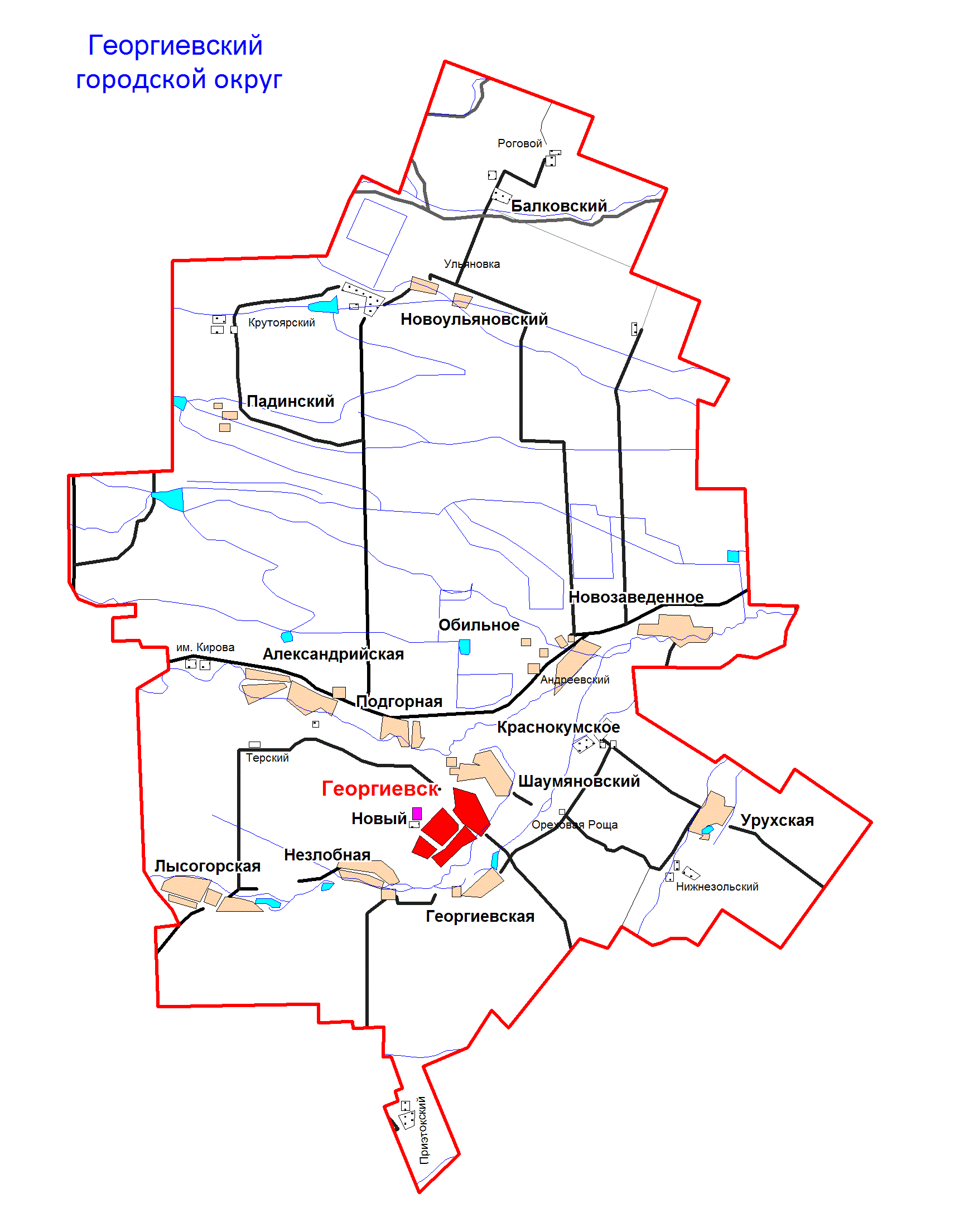 СИМВОЛИКА КРАТКАЯ  ИСТОРИЧЕСКАЯ  СПРАВКАОдин из старейших городов Ставрополья – Георгиевск возник как крепость в цепи на Азово-Моздокской оборонительной линии в 1777 году. Он сыграл важную роль в обеспечении безопасности южных границ Российской империи, в освоении малонаселённых просторов этого края, упрочении дружбы русского народа с народами Кавказа.После победы России в Русско-Турецкой войне 1768-1774 годов назрела острая необходимость связать Терские укрепления с Доном, чтобы   обезопасить новую южную границу России, проходившую от устья Терека до Моздока и далее до Азова. 20 мая Потёмкин отдал приказ о наименовании учреждаемых укреплений. Под номером 4 значилась крепость Св. Георгия – будущий город Георгиевск.Заложили крепость предположительно 4 октября 1777 года. Строительством Георгиевской крепости руководил подполковник Герман фон Ферзен.  В крепости разместились подразделения Ранокутского (впоследствии Кабардинского) полка. Семьи казаков переезжали постепенно. Их переселение завершилось лишь в 1780 году.Георгиевская крепость с первых же лет своего существования приобрела большее значение в качестве одного из важных административных центров на Северном Кавказе. Указом Сената от 5 мая 1785 года из Кавказской и Астраханской областей образовалось Кавказское наместничество. Георгиевск стал уездным городом, в котором размещались резиденция наместника и штаб-квартира командующего Кавказской линиейГеоргиевская крепость была самым сильным форпостом из первых четырех. Занимая важное стратегическое положение, она контролировала большую территорию в районе рек Кумы, Малки, Баксана. Одновременно со строительством крепостей Кавказской линии возникли казачьи станицы. Возле Георгиевской крепости, в двух верстах от впадения в Куму Подкумка, на его левом берегу, возникла казачья станица. Позже в 1834-1835 годах часть станицы переселилась на правый берег Подкумка и образовала станицу Чурековскую (ныне Георгиевскую), по имени стоящего там хутора купца А. Чурекова. С созданием Азово-Моздокской укрепительной линии усиливается заселение Северного Кавказа, возникают новые станицы и села: Незлобная (.), Александрийская, Обильное, Новозаведенное (.), Подгорная (.). и т.д. Эти станицы и села сыграли важную роль в обеспечении безопасности южных границ Российской империи, в освоении малонаселённых просторов этого края, упрочении дружбы русского народа с народами Кавказа.Жители сел и станиц занимались мелкой торговлей, выращивали хлеб и скот, развивали пчеловодство, шелководство. К этому времени относится и зарождение таких промыслов как пивоварение, обработка кож, производство кирпича и выжиг извести. К этому времени относится и зарождение в Георгиевске малых частных заводов: пивоваренных, по обработке кож, производству кирпича и выжигу извести.В  поселение при крепости становится уездным городом, а  впоследствии и губернским. В 1822 году наместник Кавказа генерал А.П. Ермолов реорганизует административное устройство края. Кавказская губерния преобразуется в область. Ставрополь становится центром Георгиевского округа Кавказской области. Однако уже в 1830 году окружные учреждения переводятся в г. Пятигорск, а затем в г. Ставрополь. Уступив административное главенство Ставрополю, г. Георгиевск становится заштатным городом. Только одно обстоятельство благоприятно влияло на жизнь уезда: через него проходил почтовый тракт, связывавший Кавказ с центром России.Георгиевский уезд долгое время занимал видное место в экономике Северного Кавказа. Далеко разошлась молва о его сказочно богатой ярмарке. По размаху и объему товарооборота она уступала лишь знаменитой ярмарке Нижнего Новгорода. Зачастую здесь останавливались многие, кто следовал на лечение на горячие воды: писатели А.С. Пушкин, М.Ю. Лермонтов,   А.С. Грибоедов, Л.Н. Толстой, А.М. Горький, композиторы А.А. Алябьев, М.А. Балакирев, художник В.В. Верещагин и многие другие великие соотечественники.В последней четверти 19 века застойный период в развитии Георгиевска сменился ростом промышленных предприятий и кустарных мастерских. Возросла численность населения города, станиц и поселков. На территории города Георгиевска организовались ряд мельничных производств. Особенно бурную деятельность развил торговый дом                   В.И. Кащенко-Сыновья.В 1894 году в городе возникла кустарная кузнечная мастерская. В 1908 году С.М.Кальченко организовал в городе чугуно-литейную мастерскую, положившую начало чугуно-литейному механическому заводу (ныне открытое акционерное общество «АРЗИЛ»). В 1900 году на окраине города создан маслобойный завод В.М. Василина (ныне открытое акционерное общество «Масло Ставрополья»). В этом же году появилась скотобойня, положившая началу мясокомбинату, в 1901 году – мельничное производство Гулиева (ныне открытое акционерное общество Георгиевская площадка г. Георгиевск «Макфа»), в 1907 году – небольшие кожевенные заводы. В 1913 году через Георгиевск была проложена железная дорога. Спустя год открылась типография Овсяного и Яновского.  В 1913 году начала работать  частная электростанция, в 1916 году - гвоздильный завод.В довоенные годы на предприятиях города шло техническое перевооружение, появлялись новые: кирпичный, консервный, винодельческий, шиноремонтный заводы. Город преображался, становился крупным промышленным центром. Большие изменения произошли  в сельском хозяйстве.   В сельских станицах имелось 18 колхозов, 4 совхоза, МТС. На полях работали 195 тракторов и 90 комбайнов. Урожайность зерновых в 1940 году выросла до 11,5 ц/га против 0,5 ц/га в 1913 году.В 1941 году грянула Великая Отечественная война. С 9 августа 1942  по 10 января 1943 года Георгиевск находился под вражеской оккупацией. За это короткое время фашисты в городе и районе замучили свыше 2,5 тысяч человек. При отступлении они превратили город и многие населенные пункты в руины, промышленные предприятия в развалины.Значительные перемены произошли в городе  и районе в послевоенные годы. Появились новые предприятия промышленности и сельского хозяйства, стали благоустраиваться город Георгиевск, села и станицы, открываться новые учебные заведения, учреждения здравоохранения и культуры.На юго-западной окраине города вырос крупный микрорайон с многоэтажными домами. Северо-западная часть города протянулась до станицы Подгорной. Здесь возник новый промышленный район.В 1984 году в связи с двухсотлетием Георгиевского Трактата город Георгиевск был награжден Орденом Дружбы Народов (Указ Президиума Верховного Совета СССР от 23.01.1984 г.).В 2004 году в соответствии с Законом Ставропольского края от                      4 октября . № 88-кз «О наделении муниципальных образований Ставропольского края статусом городского, сельского, городского округа, муниципального района» Георгиевский район был наделен статусом муниципального района.  В 2017 году в соответствии с Законом Ставропольского края от 02.03.2017 № 21-кз «О преобразовании муниципальных образований, входящих в состав Георгиевского муниципального района Ставропольского края, путем их объединения с муниципальным образованием городским округом городом Георгиевском Ставропольского края» (далее - Закон Ставропольского края от 02.03.2017 № 21-кз) преобразованы муниципальные образования - сельские поселения Александрийский сельсовет, Балковский сельсовет, станица Георгиевская, село Краснокумское, Крутоярский сельсовет, станица Лысогорская, Незлобненский сельсовет, село Новозаведенное, поселок Новый, село Обильное, станица Подгорная, Ульяновский сельсовет, Урухский сельсовет и Шаумяновский сельсовет, входящие в состав Георгиевского муниципального района Ставропольского края, путем их объединения с городским округом городом Георгиевском.ГЕОГРАФИЧЕСКОЕ ПОЛОЖЕНИЕ, КЛИМАТИЧЕСКИЕ И ГЕОЛОГИЧЕСКИЕ УСЛОВИЯГеоргиевский городской округ расположен в юго-западной части России на юге Ставропольского края, в самом центре Северного Кавказа и равномерно удален от Черного и Каспийского морей. В течение тысячелетий эта территория была перекрестком стратегических связей Севера и Юга, Востока и Запада, Кавказа и Евроазиатского коридора, через него проходил великий шелковый путь. Георгиевский городской округ так же, как и весь Ставропольский край, находится на материке Евразия, располагается на границе между Европой и Азией. На севере округ граничит с Новоселицким районом, на северо-западе - с Александровским, на западе - с Минераловодским, на юго-западе - с Предгорным, на юге – с Кировским и на юго-востоке - с  Советским. Округ располагается в переходной полосе от черноземов к зоне каштановых почв. Рельеф округа представлен всхолмленной равниной высотой 300-500 метров, изрезанной долинами рек. На территории округа проходят водоразделы рек Кумы и Подкумка, Подкумка и Золки, Подкумка и Теплушки, которые принадлежат бассейну Каспийского моря.Округ имеет выгодное экономико-географическое положение, что обусловлено его размещением в центральной части Предкавказья. Расстояние от Георгиевска (по прямой) составляет: до Москвы – 1350 км; до Ставрополя – 198 км; до Черного моря – 236 км; до Каспийского – 264 км; до горы Эльбрус – 122,5 км; до границы с Кабардино-Балкарией – 28,5 км; до Грузии – 119 км; до Турции – 1500 км.В настоящее время Георгиевский городской округ занимает площадь 194 448 га.Географическое положение Георгиевского городского округа обуславливает континентальность климата, характеризующегося жарким летом, относительно холодной зимой и невысоким снежным покровом.Температура окружающего воздуха колеблется в интервале от –32 до +42 градусов по Цельсию. Среднегодовое количество осадков 532 мм. Температурный режим округа характеризуется следующими среднемесячными температурами воздуха (от -4 до +20,2): Среднемесячные и годовые температуры воздуха в Георгиевском городском округе Ставропольского краяМинимальные температуры зимой удерживаются на отметке -3,0 °С. Высота снежного покрова достигает . Сход отмечается в начале марта. Температура наиболее теплого месяца – июля 26,3°С с абсолютным максимумом 42, самого холодного – января минус 1,3°С, с абсолютным минимумом минус 32. Отрицательные температуры наблюдаются только в декабре, январе и феврале месяцах. Зима сопровождается холодными ветрами и частыми оттепелями, приводящими к сходу снежного покрова. Продолжительность безморозного периода в среднем 189 дней (180-195 дней),  причем дата наступления первого мороза приходится на 20 ноября, а последнего – на 15 апреля. Преобладающими направлениями ветров в годовом цикле являются ветры восточного и юго-восточного направлений, в теплый период – ветры восточного и западного направлений.Средняя относительная влажность воздуха самого холодного месяца в соответствии со СНиП П-А.6-62 составляет 82 процента.По увлажненности  климат изменяется от засушливого, неустойчиво влажного, умеренно влажного до влажного. За год здесь в среднем выпадает 450- осадков. Число солнечных дней варьируется от 85-100, частичной облачности 156, сплошной облачности 109.Городская агломерация Георгиевска находится в восточной части Кавминводской полицентрической агломерации, в которую, кроме Георгиевска, входят городские агломерации Пятигорска, Кисловодска, Ессентуков, Минеральных Вод, а также Георгиевская, Верхнекумская и Учкекенская сельские агломерации.Центральная часть округа расположена в пределах обширного Терско-Кумского артезианского бассейна. Гидрогеологические условия характеризуются наличием нескольких водоносных горизонтов заключенных в современных и коренных отложениях. Согласно СП 14.13330.2011 сейсмичность района по картам А,Б – 8 баллов. Грунты площадки по сейсмическим свойствам относятся ко II-й категории. Сейсмичность площадки – 8 баллов.На юго-западе Георгиевского городского округа расположен лакколит-гора Лысая - одна из вулканических высот Пятигорья, высотой около 740 метров над уровнем моря, а к западу и юго-западу от станицы Незлобной выступает гряда гор - лакколитов, таких как Бештау, Машук, Змейка, Железная, Медовая, Бык, Верблюд, Развалка и другие.Достопримечательности 2. Населенные пункты, расположенные в границах территории Георгиевского городского округа Ставропольского края 3. Структура, порядок формирования органов местного самоуправления  Георгиевского городского округа Ставропольского краяПредставительный рган местнг самуправления: Дума Георгиевского городского округа Ставрпльскг края, срк плнмчий депутатв – 5 лет, дата избрания депутатов – 10.09.2017, начало полномочий Думы – 25.09.2017, председатель – Стрельников Александр Михайлович, дата избрания – 25.09.2017.Глава администрации: Клетин Максим Викторович, наименвание длжнсти – Глава Георгиевского городского округа Ставропольского края, избран Думой Георгиевского городского округа 15.12.2017, приступил к исполнению обязанностей 18.12.2017, срок полномочий – 5 лет; раб. тел. (87951) 2-82-16; факс (87951) 2-79-60.Кнтрльн-счётный рган: контрольно-счётная палата Георгиевского городского округа, председатель – Мальнева Наталья Петровна, дата назначения – 19.01.2016 г., срок полномочий – 5 лет, раб. тел. (87951) 2-99-48 Пчтвый адрес и телефн: 357820 Ставропольский край, г. Георгиевск, пл. Победы, 1  тел. (87951) 2-82-16; факс (87951) 2-79-60.4. Краткая характеристика социально-экономического положения Георгиевского городского округа Ставропольского края4.1. Экономика, финансы, бюджет. Инвестиции. Реализация федеральных, краевых, местных целевых программИтоги социально-экономического развития за 2019 год свидетельствуют о том, что в Георгиевском городском округе Ставропольского края на территории города  Георгиевска  и территории Георгиевского района сложились  устойчивые темпы экономического роста. Динамика большинства экономических показателей по отношению к 2018 году приобрела положительные значения.По оценке, общий оборот по всем видам экономической деятельности в действующих ценах, в суммируемом значении, за 2019 год, составил                   26,5 млрд. рублей,  с темпом роста 104,0%, в том числе крупных и средних организаций – 19,5 млрд. рублей  или 104,4% к  уровню 2018 года, достигнут рост валовой продукции сельского хозяйства (101%), общих объемов инвестиций в основной капитал (107,1%),  средней заработной платы одного работающего на крупных и средних предприятиях (105,5%),  в 1,8 раза возрос ввод в эксплуатацию жилья, сохраняются стабильные  объемы отгруженных товаров собственного производства, выполненных работ,  услуг  и   промышленного производства.За 2019 год в местный бюджет поступило доходов в сумме                 3699,88 млн. рублей, или 101,0% к уточненным годовым плановым назначениям в сумме 3665,01 млн. рублей.В результате мобилизации налогов и других обязательных платежей в местный бюджет собственных налоговых и неналоговых доходов поступило 654,93 млн. рублей при уточненном годовом плане 606,81 млн. рублей или                107,9 %. Их доля в общем объеме доходов составила 17,7%. По сравнению в аналогичным периодом прошлого года объем налоговых и неналоговых доходов вырос на 7,9% или на 48,03 млн. рублей.Основным доходным источником является налог на доходы физических лиц. Поступление налога на доходы физических лиц в местный бюджет за 2019 год составило 271,53 млн. рублей при уточнённом плане 270,68 млн. рублей, или 100,3%.  В разрезе отраслей основная доля данного налога приходится на долю бюджетной сферы – 42,7% (115,95 млн. рублей). Производители сельхозпродукции занимают 22,7% (61,64 млн. рублей), предприятия по транспортировке нефти и газа – 15,2% (41,27 млн. рублей), предприятия промышленности – 14,7% (39,91 млн. рублей).Меньше всего налога на доходы физических лиц поступило от организаций торговли – 2,6% (7,06 млн. рублей), гостиниц и ресторанов – 0,9% (2,44 млн. рублей), связи – 0,5% (1,36 млн. рублей) и строительства – 0,7% (1,90 млн. рублей).Доля безвозмездных поступлений из краевого бюджета в общем объеме доходов составила за отчётный период 82,2%. За 2019 год межбюджетных трансфертов из краевого бюджета получено в сумме 3042,67 млн. рублей или 99,6% при уточнённом годовом плане 3055,97 млн. рублей.Исполнение местного бюджета по расходам за 2019 год составило 3762,97 млн. рублей или 96,7% к уточненным годовым плановым назначениям 3892,86 млн. рублей.Структуру расходов местного бюджета за 2019 год составляют следующие разделы:	 «Образование» - 42,1% (1582,33 млн. рублей);	 «Социальная политика» - 25,6% (961,32 млн. рублей);	 «Национальная экономика» - 7,9% (296,17 млн. рублей);	 «Общегосударственные вопросы» - 7,0% (263,93 млн. рублей);	 «Жилищно – коммунальное хозяйство» - 9,1% (342,58 млн. рублей);	 «Культура, кинематография» - 5,6% (211,37 млн. рублей);	 «Физическая культура и спорт» - 2,0% (75,73 млн. рублей);	 «Национальная безопасность и правоохранительная деятельность» - 0,8% (29,55 млн. рублей).ИСПОЛНЕНИЕ ПО ДОХОДАМ И РАСХОДАМ МЕСТНОГО БЮДЖЕТА 	ИнвестицииПриоритетным направлением в работе администрации Георгиевского городского округа Ставропольского края является проведение эффективной инвестиционной политики, создание на территории округа благоприятного инвестиционного климата и развитие инвестиционной инфраструктуры. В целях улучшения инвестиционного климата на территории Георгиевского городского округа Ставропольского края, в  2019 году: разработано 7 нормативных правовых документов в области инвестиционной деятельности на территории Георгиевского городского округа Ставропольского края согласно Федеральному закону от 25.02.1999  № 39-ФЗ «Об инвестиционной деятельности в Российской Федерации, осуществляемой в форме капитальных вложений»;Решением Думы Георгиевского городского округа Ставропольского края от 27 октября 2017 года № 26-2 «Об установлении земельного налога на территории Георгиевского городского округа Ставропольского края», установлена налоговая льгота субъектам инвестиционной деятельности, в размере 50 процентов от начисленной суммы земельного налога; проведено 4 заседания Совета по улучшению инвестиционного климата на территории Георгиевского городского округа Ставропольского края;проведена работа по формированию перечня свободного имущества, находящегося в муниципальной собственности и расположенного на территории Георгиевского городского  округа Ставропольского края. Перечень размещен на официальном сайте ГГО СК (http://georgievsk.ru) и в организациях. По состоянию на 01 января 2020 года на территории Георгиевского городского округа Ставропольского края субъектам предпринимательской деятельности возможно предоставить следующие объекты муниципальной собственности: 10 помещений, 5 свободных участков (гринфилдов) (в том числе 6 участков регионального индустриального парка на территории города Георгиевска);            проведено 26 встреч с потенциальными инвесторами по вопросу реализации инвестиционных проектов на территории Георгиевского городского округа Ставропольского края; рассмотрено 11 обращений потенциальных инвесторов, которым с учетом предполагаемых  мощностей для реализации инвестиционных проектов предложены инвестиционные площадки, находящиеся как в муниципальной, так и в частной собственности;осуществлялся мониторинг работы по 5 проектам, реализуемым в рамках действующего проекта «Благоустройство рекреационной зоны по             ул. Калинина-Батакская»;на постоянной основе осуществлялся мониторинг государственных программ в целях развития инженерной инфраструктуры регионального индустриального парка на территории города Георгиевска;по состоянию на 01.01.2020 год курируется 9 инвестиционных проектов сформированных в многоуровневый перечень инвестиционных проектов. Наиболее крупные инвестиционные проекты: ООО «Интеринвест» проект «Развитие плодоводства, ягодоводства и овощеводства закрытого грунта» (включая проект «Закладка интенсивного сада с системой капельного орошения и внедрения клоновых подвоев на            1200 га) с объемом инвестиций 5348 млн.рублей; ООО «Рассвет» проект «Закладка и уход за садом интенсивного типа» с объемом инвестиций 595 млн.рублей;ИП Мавроди Роман Харлампиевич проект «Архитектурная концепция комплексной застройки жилого микрорайона «Ромашка» по адресу: г.Георгиевск, ул. Дружбы» с объемом инвестиций 890 млн.рублей и другие.Завершена реализация инвестиционных проектов: «Реконструкция орошаемого участка на землях ООО «Шаумяновское» в Георгиевском районе Ставропольского края»;«Тепличный комплекс по выращиванию овощей (огурцы, помидоры)» ООО «Технологии-21 век»;«Строительство системы капельного орошения на землях ООО «Новозаведенское»;«Комбинат питания» ООО «Кристалл».В 2019 году в число резидентов регионального индустриального парка на территории города Георгиевска включено Общество с ограниченной ответственностью «ТАСС», планирующее реализацию проекта «Строительство комплекса производства для переработки сельскохозяйственных отходов и производства промышленной продукции в           г. Георгиевске». Предполагаемый объем вложений – 145 млн. рублей, количество рабочих мест – 40.По состоянию на 01.01.2020 год, по оценке, общий объем инвестиций в основной капитал Георгиевского городского округа Ставропольского края составил 3157,9 млн. рублей, в том числе объем инвестиций в основной капитал субъектов малого предпринимательства 1850,9 млн. рублей. Реализация федеральных, краевых, местных целевых программ В 2019 году на территории округа проводилась активная реализация Указов Президента Российской Федерации, мероприятий федеральных и краевых и муниципальных программ.В течение 2019 года на территории Георгиевского городского округа Ставропольского края реализовывались 9 муниципальных программ. На выполнение мероприятий было направлено 3743,7 млн. рублей.ПЕРЕЧЕНЬ МУНИЦИПАЛЬНЫХ ПРОГРАММФИНАНСОВО-КРЕДИТНЫЕ УЧРЕЖДЕНИЯ4.2. Сельское хозяйствоСельское хозяйство является одной из ведущих отраслей экономики Георгиевского городского округа Ставропольского края, формирующей агропродовольственный рынок. Закончился очередной год работы по реализации мероприятий «Государственной программы развития сельского хозяйства и регулирования рынка сельскохозяйственной продукции, сырья и продовольствия». В аграрном секторе наблюдается устойчивый рост объемов производства и стабилизации экономики агропромышленного комплекса.  Георгиевский  городской округ  занимает первое место в Ставропольском крае по производству плодов,  одиннадцатое место в крае по валовому производству зерновых и зернобобовых культур, по урожайности – 9-е место.Сельскохозяйственную продукцию в округе производят 26 крупных сельскохозяйственных предприятий, 129 крестьянских (фермерских) хозяйств, 31 тыс. личных подсобных хозяйств.ВАЖНЕЙШИЕ ПРОИЗВОДСТВЕННЫЕ ОБЪЕКТЫВ 2019 году во всех категориях хозяйств произведено валовой сельскохозяйственной продукции на 8,0 млрд. рублей или 100 % к 2018 году, в том числе продукция растениеводства 4,8 млрд. рублей и 3,2 млрд. рублей животноводство.Объем отгруженной продукции сельского хозяйства собственного производства  по крупным  и средним сельхозпредприятиям составил 2697,5 млн. рублей  (106,0% к  уровню 2018 года).Зерновое производство является самым значительным звеном в экономике сельского хозяйства.Валовой сбор по зерновым и зернобобовым культурам в сельскохозяйственных предприятиях всех форм собственности Георгиевского городского округа составил 367,8 тыс. тонн или 88 % к уровню прошлого года. Неблагоприятные погодные условия повлияли на получение урожая зерновых и зернобобовых культур, это и явилось важным фактором снижения данного показателя.Маслосемян подсолнечника получено 24,5 тыс. тонн. Сбор плодов и ягод в сельскохозяйственных предприятиях Георгиевского городского округа Ставропольского края составил 27,03 тыс. тонн.Урожай картофеля в сельскохозяйственных предприятиях Георгиевского городского округа Ставропольского края составил 6,3 тыс. тонн. Овощей собрано 4,6 тыс. тонн. Недобор овощей открытого грунта объясняется сменой учредителя в сельскохозяйственных предприятиях, занимающихся производством овощей и снижением посевных площадей.          В 2019 году посеяно 12764 га элитными семенами, что составляет 18,5% от посевной площади зерновых культур.В 2019 году на поля было внесено 12,1 тыс. тонн минеральных удобрений в действующем веществе (на 0,3 тыс. тонн меньше, чем в 2018 г), что в пересчете на один гектар составляет 94,2 кг, в том числе в сельскохозяйственных предприятиях –99,8 кг.          В 2019 году произведена закладка многолетних насаждений на площади 30,0 га.С целью устранения  неблагоприятных погодных условий и снижения  рисков  при  выращивании  сельхозпродукции на территории  округа реализуются  мероприятия    программы «Развитие мелиорации земель сельскохозяйственного назначения России на 2014-2020 годы» и подпрограммы «Развитие мелиорации земель сельскохозяйственного назначения» государственной программы Ставропольского края «Развитие сельского хозяйства». От Георгиевского городского округа в 2019 году в программу вошло четыре   сельскохозяйственных предприятия                     ООО «Интеринвест», ООО СХП «Рассвет», ООО «Шумяновское»,                 ООО «Новозаведенское». Целевой индикатор ввода в эксплуатацию мелиорируемых земель на территории Георгиевского городского округа выполнен на 115%, при плановом показателе 681 га в эксплуатацию в 2019 году введено 785,8 га.В животноводческой отрасли за 2019 год во всех категориях хозяйств:   мяса  всех видов произведено (выращено) 30,7 тыс. тонн (темп роста – 108% к уровню 2018 года), в том числе сельхозпредприятиями – 28,9 тыс. тонн (110%), молока – 15,2 тыс. тонн (89%), яиц птицы всего – 55,0 млн. штук (88%), из них крупными и средними предприятиям – 36,4 млн. штук (85%) снижение показателя в сравнении с 2018 годом объясняется, что на предприятии согласно технологическому графику произведена замене кур- несушек (старки) на молодку.  Продуктивность птицы достигла 320 яиц на 1 несушку. Это один из лучших показателей в крае за 2019 год.В целом,  всеми категориями хозяйств, из мяса всех видов произведено (выращено) мяса  говядины – 663 тонн (91% к уровню 2018 года),  мяса баранины –510 тонны (88%),  мяса  свинины – 357 тонн (87%), мяса птицы – 29183 тонны (109%).Реализовано мяса  всего 30140 тонна (107% к уровню 2018 года), в том числе сельхозпредприятиями - 27805 тонн (111%), из  общего  количества  мяса  птицы  отгружено 28644 тонн (109%).  Поголовье скота во всех категориях хозяйств по состоянию на 01.01.2020 года составило: крупного рогатого скота 6,8 тыс. голов (94% к  уровню 2018 г), в том числе молочное стадо – 3,1 тыс. голов, свиней –           3,2 тыс. голов (93%), овец и коз – 10,4 тыс. голов (104%), поголовье птицы  - 2304,4 тыс. голов (93%),  в том числе  по крупным  и средним  сельхозпредприятиям 2118,1 тыс. голов (93%).   В 2019 году производство рыбы составило 464 тонны, в том числе по видам: 285 тонны карпа, 120 тонны толстолобика, 54 тонны белого амура, сазан 5 тонн.В расчете на душу населения Георгиевского городского округа во всех категориях хозяйств произведено: мяса – 180 кг, молока – 89 кг, яиц – 322 штуки.В 2019 году сельскохозяйственными товаропроизводителями  получено субсидий из бюджетов всех уровней 194,1 млн. рублей.  Прибыль, полученная сельхозпредприятиями в 2019 году, составила 557,0 млн. рублей.Объем инвестиции в основной капитал за 2019 год в сельскохозяйственных предприятиях составили 467,4 млн. рублей.В текущем году осуществлялась реализация 14 инвестиционных проектов по сельскохозяйственному направлению, из которых 5 завершены, по 9 инвестиционным проектам работа будет продолжена в 2020 году. ПОКАЗАТЕЛИ  РАЗВИТИЯ СЕЛЬСКОГО ХОЗЯЙСТВА1 данные приведены  по сельхозорганизациям в связи с более поздним  получением  информации от  государственных органов статистики2 предварительные данные3 предварительные данные за январь-декабрь 2019 г 4.3. ПромышленностьНемаловажный вклад в развитие экономики Георгиевского городского округа Ставропольского края вносят промышленные предприятия. В Георгиевском округе продолжают доминировать такие виды промышленной деятельности,  как пищевая и перерабатывающая промышленность, швейное и меховое производство, производство запорной арматуры.В общем объеме отгруженных товаров собственного производства, выполненных работ и оказанных услуг доля промышленной продукции за 2019 год составила 65,5%.За  2019 год объем отгруженных товаров собственного производства, выполненных работ и услуг собственными силами по промышленным видам деятельности в суммируемом выражении составил 8241,1 млн. рублей, или 91,0% к уровню 2018 года, в том числе  по  обрабатывающим производствам -7109,3 млн. рублей (92,3%).Развитие  промышленного  производства  одно    из стратегически важных направлений  развития Георгиевского городского округа Ставропольского края, продолжается работа по поиску инвесторов и привлечению инвестиций в создание новых промышленных предприятий, реконструкцию и модернизацию уже действующих производств.Промышленные  предприятия в основном  сконцентрированы  на территории  города Георгиевска, на  их долю приходится 99,0%  всей отгруженной  промышленной продукции. Общий объем  промышленной продукции, произведенный  предприятиями  на  территории города  Георгиевска,  составляет 8160,7 млн. рублей.Из общего объема продукции обрабатывающих производств, производство пищевых продуктов составляет 6710,3 млн. рублей, доля в общем объеме – 94,4%.   КОЛИЧЕСТВО  ПРОМЫШЛЕННЫХ ПРЕДПРИЯТИЙ ПО КАТЕГОРИЯМЧИСЛЕННОСТЬ ПРОМЫШЛЕННЫХ ПРЕДПРИЯТИЙ, ОТНОСИМЫХ К КАТЕГОРИИ КРУПНЫХ И  СРЕДНИХ ПО ОТРАСЛЯМ  ВАЖНЕЙШИЕ ПРОИЗВОДСТВЕННЫЕ ОБЪЕКТЫ:4.4. Поддержка субъектов малого и среднего предпринимательстваРост количества малых предприятий и индивидуальных предпринимателей, укрепление сотрудничества муниципальной власти и малого бизнеса, выделение муниципальной поддержки из средств местных бюджетов (города и района), оказали положительное влияние на дальнейшее развитие малого и среднего предпринимательства,  повышение уровня инвестиционной привлекательности округа.По состоянию на 01.01.2020 года на территории Георгиевского городского округа Ставропольского края  действуют 5614 хозяйствующих субъектов, в том числе 5280 осуществляющих коммерческую деятельность. Количество субъектов малого и среднего предпринимательства (далее – МСП) – 5097, в том числе юридические лица – 618, индивидуальные предприниматели – 4479. Основная их доля сосредоточена в торговле, сельском хозяйстве, пищевой и перерабатывающей промышленности, сфере услуг. В сфере малого и среднего предпринимательства трудятся 24,0 тыс. человек, это составляет более 30,0% занятых в экономике округа. Малый и средний бизнес является надежной базой стабильных налоговых поступлений в бюджет. За 2019 год сумма налоговых поступлений в бюджеты всех уровней от деятельности субъектов малого и среднего бизнеса составила более 2 млрд. руб., доля налоговых поступлений в бюджет округа от деятельности малого и среднего бизнеса составила при этом – 32,8%. В 2019 году разработано 13 нормативных правовых документов в области поддержки и развития малого и среднего предпринимательства на территории Георгиевского городского округа Ставропольского края согласно Федеральному закону от 24.07.2007 № 209-ФЗ «О развитии малого и среднего предпринимательства в Российской Федерации» (далее – 209-ФЗ).Поддержка малого и среднего предпринимательства является одним из основных направлений работы администрации Георгиевского городского округа Ставропольского края. В соответствии с 209-ФЗ субъектам МСП оказывалась финансовая, имущественная, консультационная, информационная поддержка. В 2019 году:консультационная поддержка оказана более 380 субъектам МСП по вопросам мер государственной и муниципальной поддержки;финансовая поддержка оказана 54 субъектам МСП, в том числе:за счет средств бюджета Георгиевского городского округа Ставропольского края - 5 субъектам МСП (1 млн. рублей);за счет средств Фонда микрофинансирования субъектов МСП в Ставропольском крае - 13 субъектам МСП (20,0 млн. рублей);по программам министерства экономического развития Ставропольского края - 4 субъектам МСП (18,0 млн. рублей);по программам комитета Ставропольского края пищевой и перерабатывающей промышленности, торговле и лицензированию -                         2 субъектам МСП (2,8 млн. рублей);по программам министерства сельского хозяйства Ставропольского края – более 30 субъектов МСП (196,3 млн. рублей).В целях оказания имущественной поддержки субъектов МСП в 2019 году проведена работа по обновлению перечня свободного имущества, находящегося в муниципальной собственности и расположенного на территории Георгиевского городского округа Ставропольского края. Перечень размещен на официальном сайте Георгиевского городского  округа Ставропольского края в информационно- телекоммуникационной  сети «Интернет».В рамках реализации муниципального проекта «Малое и среднее предпринимательство и поддержка индивидуальной предпринимательской инициативы на территории Георгиевского городского округа Ставропольского края» в 2019 году:реализован новый проект «Школа предпринимателя» на базе администрации Георгиевского городского округа Ставропольского края, участниками которого стали свыше 60 начинающих предпринимателей. Проект позволил собрать на своей площадке большое число профессионалов – спикеров, предпринимателей, депутатов Думы Георгиевского городского  округа Ставропольского края;организовано проведение ежегодного конкурса «Предприниматель года» в Георгиевском городском округе Ставропольского края;проведен конкурс «Мама может все!» в рамках реализации федерального проекта «Сделано мамой – Сделано в России», который показал высокий потенциал женского предпринимательства округа.Малый и средний бизнес Георгиевского городского округа развивается не только в коммерческой сфере, но и участвует в градостроительных процессах благоустройства и развития городской среды округа. В рамках проекта благоустройства рекреационной зоны по ул. Калинина –                             ул. Батакская в городе Георгиевске субъектами МСП в 2019 года реализуются   5 проектов, имеющих социальную направленность. В 2019 году проведено 13 мероприятий, раскрывающих проблематику ведения бизнеса с учетом складывающейся конъюнктуры рынка (6 круглых столов, 2 семинара, 3 дискуссии и 2 встречи выходного дня).Проведено 4 заседания Координационного совета по развитию малого и среднего предпринимательства в Георгиевском городском округе Ставропольского края.Малое и среднее предпринимательство  создает основу дальнейшего развития Георгиевского городского  округа Ставропольского края. Главными задачами, стоящими перед органами местного самоуправления округа, являются формирование открытой площадки для диалога между бизнесом и властью, создание системы государственной поддержки всех сегментов предпринимательства, своевременное реагирование на проблемы, с которыми сталкиваются субъекты предпринимательства ежедневно.4.5. Строительство и обеспечение жильем населенияОбъем работ, произведенных строительными организациями, расположенными на территории Георгиевского городского округа Ставропольского края за 2019 год, по оценке в денежном выражении, составил более 480 млн. рублей. Строительные  предприятия   осуществляли    работы по реконструкции  дорог, объектов производственного назначения, капитальному  ремонту  многоквартирных  домов,  выполняли работы  на   социальных  объектах  бюджетной сферы. СТРОИТЕЛЬСТВОВ 2019 году Георгиевский городской округ Ставропольского края участвовал в реализации мероприятия по обеспечению жильём молодых семей ведомственной целевой программы «Оказание государственной поддержки гражданам в обеспечении жильем и оплате жилищно-коммунальных услуг» государственной программы Российской Федерации «Обеспечение доступным и комфортным жильём и коммунальными услугами граждан Российской Федерации». В соответствии с заключенными соглашениями с министерством строительства и архитектуры СК, из бюджета Ставропольского края бюджету Георгиевского городского округа Ставропольского края в 2019 году была распределена субсидия на предоставление молодым семьям социальных выплат на приобретение (строительство) жилья в размере 24116,1 тыс. рублей (краевой бюджет).Объем средств местного бюджета, предусмотренный на софинансирование указанных мероприятий, составил 1269,3 тыс. рублей.Указанная субсидия предоставила возможность в 2019 году улучшить жилищные условия 28 молодым семьям, которым  выдано 28 извещений о праве на получение социальной выплаты.В 2019 году осуществлялась реализация национального проекта «Доступное и комфортное жилье - гражданам России». Согласно Указу Президента Российской Федерации 07 мая 2008 года № 714 «Об обеспечении жильем ветеранов Великой Отечественной войны 1941-1945 годов» получили субсидию 3 (три) вдовы участников Великой Отечественной войны. Все приобрели жильё, субсидия выплачена на общую сумму 3296,8 тыс. рублей. В рамках реализации основного мероприятия «Выполнение государственных обязательств по обеспечению жильем категорий граждан, установленных федеральным законодательством» государственной программы Российской Федерации «Обеспечение доступным и комфортным жильём и коммунальными услугами граждан Российской Федерации» с целью оказания бюджетной поддержки граждан, признанных нуждающимися в улучшении жилищных условиях, выдано 7 (семь) государственных жилищных сертификатов на приобретение жилого помещения по категории - граждане, признанные в установленном порядке вынужденными переселенцами на общую сумму 13402,6 тыс. рублей из средств федерального бюджета.В 2019 году в целях реализации мероприятий по обеспечению жильём отдельных категорий граждан, установленных Федеральным законом от 12 января 1995 г. № 5-ФЗ «О ветеранах», 1 (одному) ветерану боевых действий за счет средств федерального бюджета была предоставлена субсидия на приобретение жилья в размере  549,5 тыс. рублей.В 2019 году 6 семьям были предоставлены жилые помещения (маневренные и служебные) муниципального специализированного жилищного фонда Георгиевского городского округа, общей площадью              239 кв. м.Так же 1 гражданину, состоящему на учёте граждан в качестве нуждающихся в жилых помещениях, страдающему тяжелой формой хронических заболеваний, при которых невозможно совместное проживание граждан в одной квартире, вне очереди было предоставлено по договору социального найма жилое помещения общей площадью 27,5 кв.м.В 2019 году в рамках реализации мероприятий подпрограммы «Устойчивое развитие сельских территорий» Государственной программы развития сельского хозяйства и регулирования рынков сельскохозяйственной продукции сырья и продовольствия на 2013-2020 годы», направленных на обеспечение граждан, проживающих в сельской местности, в том числе молодых семей и молодых специалистов Георгиевскому городскому округу в было выделено 22,8 млн. рублей бюджетных средств, из них на обеспечение молодых семей и молодых специалистов – 15,9  млн. рублей. Участниками программы стали 20 граждан, в том числе 7 молодых семей и молодых специалистов. Общая площадь приобретенного (построенного) жилья составила 1409,8 кв. м.ЖИЛИЩНО-КОММУНАЛЬНОЕ ХОЗЯЙСТВОТеплоснабжениеЭлектроснабжениеВодоснабжениеГазоснабжениеКанализацияБЛАГОУСТРОЙСТВО И ОЗЕЛЕНЕНИЕ4.6. Потребительский рынокПотребительский рынок функционирует как составная часть единого социально-экономического комплекса Георгиевского городского округа Ставропольского края. Торговля является одной из важнейших сфер жизнеобеспечения населения.По состоянию на 01 января  2020 года  на территории Георгиевского городского округа Ставропольского края функционируют 1146  объектов розничной торговли с общей площадью 85,73 тыс. кв. м., 214 объектов общественного питания   на  12921 посадочное место. Фактическая обеспеченность населения  торговой площадью стационарных торговых объектов  составляет 489 кв. м на 1 тыс. человек.Розничный товарооборот за 2019 год составляет 10554,0 млн. рублей,  расчетный индекс физического объема  к 2018 году  – 100,0% . Оборот общественного питания составляет 683,4 млн. рублей, индекс физического объема – 80,6%. Приведенные показатели свидетельствуют  о замедленном  восстановлении покупательской способности и  спроса населения.РОЗНИЧНАЯ ТОРГОВЛЯРЫНКИЯРМАРКИСПЕЦИАЛИЗАЦИЯ РЫНКОВСПЕЦИАЛИЗАЦИЯ ЯРМАРОКОБЩЕСТВЕННОЕ ПИТАНИЕБЫТОВОЕ ОБСЛУЖИВАНИЕ НАСЕЛЕНИЯ4.7. Дороги, транспорт,  связьОсновным показателем развития транспортной инфраструктуры является перевозка населения транспортом общего пользования. В 2018 году в пассажирских перевозках были задействованы 374 автобуса малой и средней вместимости, на 23 автобусных маршрутах.Общая протяженность автомобильных дорог местного значения составляет 809,9 км, в том числе:  286,5 км с асфальтобетонным покрытием. В 2019 году, за счет средств дорожного фонда Ставропольского края, при софинансировании за счет бюджета Георгиевского городского округа Ставропольского края, были проведены работы по ремонту автомобильных дорог общего пользования местного значения на территории Георгиевского городского округа общей протяженностью 16,2 км (137889 м2).Кроме того, в 2019 году выполнялись работы по ремонту асфальтобетонного покрытия дорог отдельными местами (ямочный ремонт), исправление профиля гравийных дорог  и ремонт тротуаров за счёт средств бюджета Георгиевского городского округа Ставропольского края на общую сумму 41 935,1 тыс. рублей, площадь ямочного ремонта дорог местного значения – 16 877,2 м2 ДОРОЖНОЕ ХОЗЯЙСТВОАвтовокзал города Георгиевска имеет прямое междугороднее сообщение по следующим направлениям: Москва, Астрахань, Владикавказ, Волгоград, Краснодар, Ставрополь и другие города.Продолжает развиваться такой вид услуг, как перевозка пассажиров легковыми такси, позволяющий обеспечивать комфорт и круглосуточность перевозок.  Сегодня округ обслуживают более 300 радиофицированных легковых автомобилей.В транспортную инфраструктуру города входит и железнодорожный транспорт, позволяющий обеспечить потребности предприятий и населения округа. Это железнодорожная станция и железнодорожный вокзал, через который проходят 11 поездов дальнего следования и 2 поезда местного и пригородного сообщения (электрички). Имеющаяся железнодорожная станция позволяет организациям и населению города осуществлять контейнерные перевозки.ТРАНСПОРТ И ТРАНСПОРТНОЕ ОБСЛУЖИВАНИЕНа территории Георгиевского городского округа Ставропольского края организовано присутствие предприятий связи: Ставропольский филиал ОАО «Ростелеком», ООО «СерДи ТелеКом», операторов сотовой подвижной связи торговых марок «Билайн», «МегаФон» и «МТС», операторов почтовых услуг связи – ФГУП «Почта России», служба курьерской доставки - «СДЭК».Охват населения и организаций услугами связи соответствует среднекраевым показателям, расширяются зоны приема и улучшается качество передачи данных мобильной связи. Постоянно растет протяженность новых современных волоконно-оптических линий связи, которых на сегодня в округе насчитывается более 488 км.В городе и сельских населенных пунктах округа работают 29 отделений почтовой связи, техническое состояние которых соответствует всем установленным нормам.Все отделения почтовой связи оснащены пунктами коллективного доступа населения к сети «Интернет», что позволяет производить обмен корреспонденцией и поиск необходимых документов, а также для жителей и гостей города, не имеющих другой возможности доступа к сети.СВЯЗЬ И КОММУНИКАЦИИ4.8. Демография. Жизненный уровень населения. ЗанятостьЧисленность  населения Георгиевского  городского округа Ставропольского края,  по представленным  органами  статистики  сведениям,  по состоянию на 01.01.2019 года  составляет 165798 человек в том числе городское  население – 67054 человека, сельское  население – 98744 человека (информация  о численности населения предоставляется  органами госстатистики в более поздние сроки). По численности населения Георгиевский городской округ  является  одним  из самых  крупных в Ставропольском крае. По имеющейся информации на территории округа  проживают представители 30 национальностей. Наиболее многочисленные национальности: русские (80,0%), армяне (13,0%),  цыгане (2,4%),           украинцы (1,6%). Плотность населения в Георгиевском городском округе Ставропольского края составляет 85,6 человек на 1 кв. км, при этом  по городской территории – 2695,4 человек на 1 кв. км, по сельской территории 51,6 человек на 1 кв. км.Из общего  количества численность населения в трудоспособном возрасте  составляет 93889 человек, старше трудоспособного возраста – 42239 человек, младше трудоспособного возраста – 29670. Доля каждой из возрастных групп соответственно составляет 57%; 25%; 18%. В сравнении  с 2018 годом численность населения в трудоспособном  возрасте  сократилась на 1679 человек (на 1,7%),  население  старше  трудоспособного  увеличилось на 439 человек (на 1,0%), младше трудоспособного возраста уменьшилось на 101 человек (на 0,7%).  За январь-ноябрь 2019 года по округу сложилась естественная убыль населения – 445 человек (соответствующий период 2018 года -333 человека). Коэффициент родившихся на 1000 населения составил 8,6, в соответствующем периоде 2018 года – 9,4.  Коэффициент смертности -11,6 (в соответствующем периоде 2018 года – 11,6) в расчете на 1000 человек населения. В отчетном  периоде (январь-ноябрь) родилось 1310 человек, в соответствующем периоде 2018 года – 1436 человек, снижение числа рождений на 126 человек или на 8,8%. Число умерших за 11 месяцев 2019 года – 1755 человек, в 2018 году – 1769 человек, снижение - на 14 умерших человека (на 0,8%). В отчетном периоде сохраняется миграционная активность  населения, число  выбывших  превысило число прибывших граждан  на 712 человек. В сравнении с  соответствующим периодом 2018 года  отмечается  снижение уровня миграционной убыли  населения, которая в  2018 году  составила  977 человек (снижение на 27,1%). 	За  январь-ноябрь 2019 года на территорию  Георгиевского городского округа Ставропольского края для  постоянного проживания  прибыло 4184 человека (в соответствующем периоде 2018 года – 3798 человек), темп роста – 110,2%.  Число выбывших граждан  в отчетном периоде  составляет  4896 человек (4775 человек), увеличение числа выбывших граждан на 2,5%.  В сравнении, число прибывших на территорию  Георгиевского  городского  округа Ставропольского края  возросло на 386 человек, выбывших –  увеличилось  на 121 человека.(Информация по показателям демографии  по итогам года  предоставляется  органами госстатистики в более поздние сроки).  	По предварительным данным, в январе-ноябре 2019 года среднемесячная номинальная  заработная плата, начисленная работникам, составила 26745 рублей в расчете на  одного работника.  Среднемесячная  заработная  плата в 2,7 раза превышает прожиточный минимум  трудоспособного населения, установленный за 3 квартал 2019 года. Средний размер назначенных пенсий по всем видам составил               12475,9 рублей, превысив прожиточный минимум пенсионера на 70,0%. Количество получателей пенсий составило 41714 человек.С начала 2019 года в службу занятости населения обратилось и поставлено на учет с целью поиска работы 2290 жителей Георгиевского городского округа Ставропольского края. Признано безработными – 1062 человека. По состоянию на 31.12.2019 г состоит на учете с целью поиска работы 678 жителей Георгиевского городского округа Ставропольского края, в том числе в качестве безработных – 586 человек. Уровень регистрируемой безработицы составил 0,66%. Уровень регистрируемой безработицы по Ставропольскому краю составил 0,7%. Процент трудоустройства по отношению к гражданам, поставленным на учет,  составляет 50,7%.За 2019 год 52 организации предоставили сведения о высвобождении 469 работников, в службу занятости по вопросу трудоустройства обратилось 114 высвобожденных (фактическое высвобождение составило 127 человек).По состоянию на 31.12.2019 г банк вакансий составил 267 вакантных мест, всего за 2019 год от 274 организаций поступили  сведения о наличии 7283 вакантных мест. 4.9. Социальная защита населенияНа учете по Георгиевскому городскому округу Ставропольского края состоит порядка 70 тысяч получателей мер социальной поддержки, что составляет 40% от общего числа жителей округа. Выплата всех мер социальной поддержки производилась в полном объёме и в установленные сроки. На реализацию краевых и федеральных законов в 2019 году направлено 853,96 млн. рублей, что на 48,56 млн. рублей больше, чем в 2018 году. Увеличение суммы освоенных средств связано с изменениями в федеральном и краевом законодательстве.В 2019 году 4675 семей получили субсидии на оплату жилого помещения и коммунальных услуг (далее – субсидии). В сравнении с 2018 годом (5300 семей) число получателей субсидий уменьшилось на 625 семей (11,8 %). Причиной уменьшения получателей субсидии является увеличение размера пенсии с января 2019 года, которая включается в доход семьи при расчете субсидии, а также естественная убыль населения (смерть, перемена места жительства). Общая сумма средств, направленных на выплату субсидий в 2019 году, составила 99,1 млн. рублей, что на 5,1 млн. рублей меньше, чем в 2018 году (104,2 млн. рублей). Размер средней субсидии, приходящийся на одну семью, на 01 января 2020 года составил 2770,86 рублей, что на                 318,70 рублей больше, чем на 01 января 2019 года (2452,16 рублей).Компенсация расходов на уплату взноса на капитальный ремонт общего имущества в многоквартирном доме выплачена 1061 получателю          (2018 г – 973 получателям) на сумму 2,09 млн. рублей, что на 0,4 млн. рублей больше, чем в 2018 году (1,65 млн. рублей).На 0,4 % увеличилось количество получателей компенсации на жилищно-коммунальные услуги льготным категориям граждан. Эту выплату получили 8872 человека на сумму 83,4 млн. рублей, что на 1,6 млн. рублей  больше, чем в 2018 году (2018 г – 8515 человек на 81,8 млн. рублей).Велась активная работа по предоставлению мер социальной поддержки семьям, имеющим детей. 9659 получателям пособия на ребенка выплата произведена на 18679 детей на сумму 92,2 млн. рублей                                        (2018 г - 10172 получателям на 19278 детей на сумму 90,3 млн. рублей).Ежемесячное пособие по уходу за ребенком получили 2120 семей на сумму 93,3 млн. рублей (2018 г –2285 семей на 95,8 млн. рублей).Единовременное пособие при рождении ребенка выплачено на 657 детей на сумму 11,3 млн. рублей (2018 г- на 739 детей на сумму 12,3 млн. рублей).Ежемесячную выплату в связи с рождением (усыновлением) первого ребенка, установленную Федеральным законом от 28 декабря 2017 г.                     № 418-ФЗ «О ежемесячных выплатах семьям, имеющим детей» в 2019 году получили 694 получателя на сумму 54778,32 тыс. рублей                                   (2018 г- 314 получателей на сумму 21288,20 тыс. рублей).На 79 семей выросло количество многодетных семей, на 01.01.2020 г. на учете состоит 2412 многодетные семьи, в которых воспитывается 8116 детей (2018 г – 2333 семьи, 7846 детей). Ежемесячную денежную компенсацию взамен набора социальных услуг вышеуказанные семьи получили на сумму 36,1 млн. рублей (2018 г – 32,7 млн. рублей). Государственная социальная помощь выплачена 798 семьям на сумму 3,6 млн. рублей (2018 г - 808 семьям на сумму 3,6 млн. рублей). Четырем семьям оказана государственная социальная помощь на основании социального контракта в виде единовременной денежной выплаты в размере 50,0 тыс. рублей, всего на сумму 200,0 рублей (2018 г - 5 семьям, на 250,0 тыс. рублей). В течение года организована работа по предоставлению услуг социального такси по перевозке детей-инвалидов, инвалидов I и II групп,           а также инвалидов III группы с заболеваниями опорно-двигательного аппарата, проживающих в Георгиевском городском округе Ставропольского края предоставляется услуга по перевозке детей-инвалидов, инвалидов I и II групп, а также инвалидов III группы с заболеваниями опорно-двигательного аппарата. В 2019 году предоставлено 2879 услуг на сумму 199,98 тыс. рублей (2018 г- 3077 услуг на сумму 200,00 тыс. рублей).На 01.01.2020 г. на учете  состоит 20879 получателей ежемесячной и ежегодной денежной выплаты из краевого бюджета. Федеральных льготников, получателей материальной социальной поддержки  по  состоянию на 01.01.2020 года состоит– 7659 человек.Учреждения социальной защиты населения1.Государственное казённое учреждение социального обслуживания «Георгиевский социально-реабилитационный центр для несовершеннолетних «Аист» Образован в 1995 году.Рассчитан на 30 воспитанников.г. Георгиевск, ул. Воровского,  17, тел. 2-31-42, 2-86-02. сайт: georgievsk-aist.ru2.Государственное бюджетное учреждение социального обслуживания «Георгиевский городской центр социального обслуживания населения»Образован в 1994 году.г. Георгиевск, ул. Гагарина, 76, тел.: 2-34-81, 5-00-74, 2-50-94Состоит:  	из 12-и отделений социального обслуживания на дому, в том числе 4 отделения социального обслуживания на дому в г. Георгиевске; 	2специализированных отделения социально-медицинского обслуживания на дому,  в том числе 1 специализированное отделение социально-медицинского обслуживания на дому в г. Георгиевске;         отделение   «Хоспис на дому»;        отделение срочного социального обслуживания;        социально-оздоровительное отделение,        стационарное отделение временного (постоянного) пребывания граждан пожилого возраста и инвалидов.4.10. ОбразованиеСистема общего образования Георгиевского городского округа сохраняет основные параметры и динамично развивается, обеспечивая конституционные права граждан на образование, на выбор учебного заведения, учебной программы, дополнительных образовательных услуг, формируя интеллектуальный потенциал. Общеобразовательные учреждения обеспечивают различные запросы обучающихся и их родителей (законных представителей несовершеннолетних обучающихся). Система образования Георгиевского городского округа Ставропольского края представляет собой развитую сеть организаций дошкольного, общего, дополнительного и среднего профессионального образования.На территории Георгиевского городского округа Ставропольского края функционируют 88 образовательных организаций, в том числе:46 муниципальных дошкольных образовательных учреждений; 1 государственное казенное дошкольное образовательное учреждение «Детский сад № 4 «Берегея»;33 общеобразовательных организации, из них:27 муниципальных общеобразовательных школ; 1 муниципальное казённое вечернее (сменное) общеобразовательное учреждение Центр образования № 10 г. Георгиевска;       1 государственное казённое общеобразовательное учреждение «Специальная (коррекционная) общеобразовательная школа-интернат № 29»; 2 специальные (коррекционные) общеобразовательные организации «Специальная (коррекционная) общеобразовательная школа-интернат № 7 VIII вида»    в станице Александрийской и школа № 22 VIII вида в станице Незлобной; 2  государственных общеобразовательных  учреждения при исполнительном учреждении;4 организации дополнительного образования: муниципальное учреждение дополнительного образования Дом детского творчества, муниципальное бюджетное учреждение дополнительного образования «Детско-юношеская спортивная школа Георгиевского городского округа», муниципальное учреждение дополнительного образования Центр туризма, экологии и краеведения, Муниципальное бюджетное учреждение дополнительного образования «Центр дополнительного образования Георгиевского городского округа»;1 Государственное бюджетное образовательное учреждение, для детей, нуждающихся в психолого-педагогической, медицинской и социальной помощи Центр психолого-педагогической реабилитации и коррекции «ЛИРА»;3 государственных бюджетных профессиональных образовательных учреждения «Георгиевский колледж», «Георгиевский техникум механизации, автоматизации и управления», «Георгиевский региональный колледж «Интеграл».Кроме того, осуществляют  деятельность: 2 детских дома: «Детский дом (смешанный) №30» и «Детский дом (смешанный)№7»;государственное казенное учреждение социального обслуживания «Георгиевский социально – реабилитационный центр для несовершеннолетних «Аист». Муниципальные дошкольные образовательные учреждения          Георгиевского городского округа Ставропольского края располагают 6923 местами, в которых воспитывается 7376 детей дошкольного возраста, коэффициент загрузки –   107,0 %.В рамках принятых дополнительных мер по развитию вариативных форм дошкольного образования в 2019 году функционировало 23 группы кратковременного пребывания детей с общей численностью 233 человека (в 2018 г. функционировала          31 группа с общей численностью 275 человек) и действовало 17 консультативных пункта.Количество детей, находящихся в очереди на получение мест                     в муниципальные дошкольные образовательные учреждения, по состоянию    на 31.12.2019 г, в возрасте от 0 до 3-х лет составило 1580 человек (2018 г– 1889человек).По состоянию на 31.12.2019 г. общая численность детей, обучающихся в общеобразовательных учреждениях Георгиевского городского округа Ставропольского края,   составила 16306 человек; мест в школах – 15132 ед., при этом доля обучающихся во вторую и третью смену составляет 23,2% (2018 – 24,7%).В 2019 году процент обученности в школах округа составил 99,8%, процент качества знаний – 42,9%. ОБРАЗОВАНИЕСРЕДНЕЕ ПРОФЕССИОНАЛЬНОЕ ОБРАЗОВАНИЕ1.Государственное бюджетное профессиональное образовательное учреждение  «Георгиевский региональный колледж «Интеграл»:Образовано в 1966 году.Обучается: 1250 человек (очно – 987, заочно – 263).Отделения: экономическое, политехническое, общественного питания, пищевых производств, энергетики, металлообработки и электроники, заочного обучения, вечерне-сменное.На базе учреждения действуют ресурсные центры:межрегиональный отраслевой ресурсный центр (МОРЦ) подготовки кадров СКФО в сфере энергетики;ресурсный центр по направлениям подготовки кадров в сфере металлообработки, энергетики и вычислительной техники.Приказом Министерства и молодежной политики Ставропольского края на базе колледжа создан Центр специализированных компетенций «WorldSkills».Преподавательский коллектив 80 человек, в том числе 5 кандидатов наук.Обучение очное, заочное, ускоренная подготовка.Обучение ведется по программам подготовки специалистов среднего звена, подготовки квалифицированных рабочих, служащих, профессионального обучения, профессиональной подготовки, переподготовки и повышения квалификации по профессиям рабочих, должностям служащих и дополнительным программам. г. Георгиевск, ул. Быкова-Дружбы, 2/29, тел/факс. 6-35-70.E-mail: integral_geo@mail.ru, сайт: www.integral-geo.ru2.Государственное бюджетное профессиональное образовательное учреждение  «Георгиевский колледж»:Образовано в 1976 году.Обучается  – 1776 человек, из них: по программам подготовки специалистов среднего звена по специальностям среднего профессионального образования составляет  1589 человек, из них 1449  человек обучаются по очной форме обучения, 140 человек по заочной форме обучения; по программам подготовки квалифицированных рабочих, служащих по профессиям среднего профессионального образования составляет  187 человек по очной форме обучения; по программам профессионального обучения – 41 человек. Отделения: строительство и архитектура, техническое, экономика и право, пожарная безопасность и информационные технологии, отделение общеобразовательной подготовки, заочное отделение, сервисно-индустриальное, отделение профессиональной подготовки.Реализуются программы подготовки специалистов среднего звена, квалифицированных рабочих, служащих, профессионального обучения; дополнительные образовательные программы.Всего 250 сотрудников, из них 111 педагогических работников. В колледже работают 27 Почетных работников, 7 кандидатов наук.Обучение очное, заочное. ГБПОУ ГК является базовой профессиональной образовательной организацией, обеспечивающей поддержку в Ставропольском крае инклюзивного профессионального образования лиц с инвалидностью и с ограниченными возможностями здоровья. На базе колледжа создан Центр специализированных компетенций «WorldSkills» «Сухое строительство и штукатурные работы».г. Георгиевск, ул. Калинина, 152, Тургенева, 9, тел.  6-50-72.E-mail: fgou-gk@serdi.ru  сайт: www:fgou-gk.ru3.Государственное бюджетное профессиональное образовательное учреждение «Георгиевский техникум механизации, автоматизации и управления»Образовано в 1930 году. Обучается 2262 человека (подготовка специалистов среднего звена: очно -2175, заочно – 129). Отделения: техническое, электрификации и автоматизации, социально-экономическое,Технологическое отделение; Отделение защиты в ЧС, заочное отделение. Преподавательский коллектив 220 человек, в том числе 7 кандидатов наук. Обучение: очное, заочное. г. Георгиевск, ул. Калинина, 111, ул.Октябрьская,59 тел. 5-12-58, 6-35-06.e-mail:geo-teh@mail.ru        сайт: http://гео-тех.рф4.11. ЗдравоохранениеСтруктура ГБУЗ «Георгиевская районная больница» представлена следующими обособленными подразделениями: районной больницей в городе Георгиевске на 494 койки круглосуточного стационара (из них 9 реанимационных) и 36 коек дневного пребывания, Незлобненской районной больницей на 98 коек круглосуточного стационара и 10 коек дневного пребывания, Александрийской участковой больницей на 15 коек дневного стационара, Георгиевской поликлиникой №1 и №2 с 9-ю койками дневного стационара (в 2 смены), Георгиевской детской поликлиникой с 10-ю койками дневного стационара (в 2 смены), отделением скорой медицинской помощи с подстанцией, 11 врачебными амбулаториями с 41-й койкой дневного стационара, 7 ФАП-ами, 72 медицинскими кабинетами детских образовательных учреждений. В зоне медицинского обеспечения больницы в 2019 г находилось        165798 жителей округа, в том числе 33059  детей до 18 лет. ГБУЗ СК «Георгиевская районная больница» оказывает первичную медико-санитарную, специализированную медицинскую помощь в соответствие с лицензиями - всего 170 видов деятельности. В 2019 г укомплектованность штатного расписания физическими лицами по ГБУЗ СК «Георгиевская районная больница» составляла: врачами-62%, средними медицинскими работниками-86%, младшим медицинским персоналом-85%, прочим-100%. В 2019 г средняя заработная плата врачей  составила  49465 рублей, средних медицинских работников- 25585 рублей, младших медицинских работников -24732 рубля. ЗДРАВООХРАНЕНИЕУЧРЕЖДЕНИЯ ЗДРАВООХРАНЕНИЯ СПЕЦИАЛИЗИРОВАННЫЕ:1.Государственное автономное учреждение здравоохранения Ставропольского края  «Георгиевская стоматологическая поликлиника»г. Георгиевск, ул. Лермонтова,  59, тел. 2-20-78, 2-23-23, 2-23-46на 400 посещений в сменуВрачей  –  47Среднего медперсонала – 50рабочих и служащих – 462.Государственное автономное учреждение здравоохранения Ставропольского края «Краевая бальнеологическая лечебница»г. Георгиевск, ул. Шоссейная, 2/2 (правый берег реки Подкумок), тел. 2-22-64 на 25 посещений в сменуВрачей – 4Среднего медперсонала – 9рабочих и служащих – 293.Георгиевский филиал Государственного бюджетного учреждения здравоохранения Ставропольского края «Пятигорский противотуберкулезный диспансер»г. Георгиевск, ул. Филатова, 1а, тел. 6-24-37, 6-24-57, 6-42-80 Коек – 105Коек в дневном стационаре – 20 на 97 посещений в смену Врачей  – 9Среднего медперсонала – 37рабочих и служащих – 424.Георгиевский филиал государственного бюджетного учреждения здравоохранения Ставропольского края «Краевой клинический кожно-венерологический диспансер»г. Георгиевск, ул. Гагарина,  87, тел. 2-20-89, 6-19-48 Коек –  12 дневного стационара на 90 посещений в смену Врачей  –  8 Среднего медперсонала – 13рабочих и служащих – 154.12. КультураОтрасль культуры Георгиевского городского округа включает в себя:2 библиотечные системы – муниципальное бюджетное учреждение культуры «Георгиевская централизованная библиотечная система», в которую входит пять городских библиотек (Центральная городская библиотека им. А.С.Пушкина, Центральная детская библиотека им. А.П.Гайдара, городская библиотека № 5 им. С.В.Михалкова, Центральная юношеская библиотека, городская библиотека №2) и муниципальное казенное учреждение культуры «Межпоселенческая централизованная библиотечная система Георгиевского городского округа», в которую входит 20 филиалов: Межпоселенческая центральная  библиотека, Незлобненская детская библиотека №7                           им. А.А.Лиханова, Краснокумская сельская библиотека (филиал №4), Незлобненская сельская библиотека (филиал №8), Лысогорская сельская библиотека (филиал №9), Александрийская сельская библиотека им. Г.М.Брянцева (филиал №10), Александрийская сельская детская библиотека (филиал №11), Александрийская сельская библиотека (филиал №12), Подгорненская сельская библиотека (филиал №13), Обильненская сельская библиотека им. М.Усова (филиал №14), Новозаведенская сельская библиотека им. И.А.Зиновьева (филиал №15), Георгиевская сельская библиотека (филиал №16), Новинская сельская библиотека (филиал №17), Шаумяновская сельская библиотека (филиал №18), Урухская сельская библиотека (филиал №19), Нижнезольская сельская библиотека (филиал №20), Новоульяновская сельская библиотека (филиал №21), Балковская сельская библиотека (филиал №23), Крутоярская сельская библиотека (филиал №24), Приэтокская сельская библиотека (филиал №25); Муниципальное бюджетное учреждение культуры «Централизованная клубная система Георгиевского городского округа», объединяющее  17 структурных подразделений и филиалов: Городской Дворец культуры, Георгиевский городской Дом культуры, Александрийский сельский Дом культуры, Балковский сельский Дом культуры, Георгиевский сельский Дом культуры, Краснокумский сельский Дом культуры, Крутоярский сельский Дом культуры, Лысогорский сельский Дом культуры, Незлобненский сельский Дом культуры,  Новозаведенский сельский Дом культуры, Новоульяновский сельский Дом культуры, Нижнезольский сельский Дом культуры, Обильненский сельский Дом культуры, Подгорненский сельский Дом культуры, Приэтокский сельский Дом культуры, Урухский сельский Дом культуры, Шаумяновский сельский Дом культуры; 5 учреждений дополнительного образования – муниципальное бюджетное учреждение дополнительного образования «Детская музыкальная школа города Георгиевска, муниципальное бюджетное учреждение дополнительного образования «Детская художественная школа  города Георгиевска», муниципальное бюджетное учреждение дополнительного образования «Детская школа искусств станицы Незлобной», муниципальное бюджетное учреждение дополнительного образования «Детская школа искусств станицы Лысогорской», в которую входит 5 филиалов, расположенных в ст.Александрийской, ст.Георгиевской, с.Новозаведенном, с.Обильном, пос.Шаумянском, муниципальное бюджетное учреждение дополнительного образования «Детская школа искусств села Краснокумского», в которую входит 1 филиал, расположенный в пос.Новом. КУЛЬТУРА И ТУРИЗМОСНОВНЫЕ ПОКАЗАТЕЛИ 	Большое  значение  уделяется  развитию народного  творчества. Георгиевский городской округ Ставропольского края  является  одним  из лидеров  в Ставропольском крае  по  числу  созданных и  осуществляющих деятельность  коллективов народного  творчества.ПЕРЕЧЕНЬ «НАРОДНЫХ КОЛЛЕКТИВОВ»4.13. Физическая культура и спортОдним из важных направлений в работе администрации Георгиевского городского округа Ставропольского края является создание комфортных условий для укрепления здоровья населения путем развития спортивной инфраструктуры, популяризации массового спорта и приобщение различных слоев общества к регулярным занятиям физической культурой и спортом.Для предоставления жителям округа различных физкультурно-оздоровительных услуг спортивная база округа располагает 246 спортивными объектами: в том числе 43 спортивными залами, 164 плоскостными сооружениями , 11-ю стрелковыми тирами, 2 плавательными бассейнами, 25 приспособленными спортивными сооружениями, одним стадионом на 3 тыс. мест, общей площадью 123 713 м2 пропускной способностью 5 347 человек в час, кроме того,  5 объектами рекреационной инфраструктуры (в том числе 2 площадки с тренажерами). ФИЗИЧЕСКАЯ КУЛЬТУРА И СПОРТНа территории округа наиболее популярными  являются  такие  виды спорта, как легкая атлетика, футбол, баскетбол, волейбол, настольный теннис, дзюдо, самбо, греко-римская борьба, шахматы, шашки, пауэрлифтинг, тяжелая атлетика, тхэквондо, спорт инвалидов с поражением ОДА,  зрения и слуха.В целях улучшения спортивной базы в 2019 году проведена работа по строительству новых и реконструкции существующих спортивных объектов. В частности,  выполнено строительство комплексных спортивных площадок в           с. Новозаведенное и поселке Новоульяновский, сдана площадка для ГТО в                  г. Георгиевске.4.14. Информационное  обеспечение Для обеспечения открытости деятельности администрации Георгиевского городского округа Ставропольского края и реализации механизмов эффективного информационного взаимодействия с организациями и населением  создан официальный Интернет – портал администрации округа www.georgievsk.ru, который приведен в соответствии с п.5 ст.1 Федерального закона от 09 февраля 2009г. № 8-ФЗ «Об обеспечении доступа к информации о деятельности государственных органов и органов местного самоуправления». Кроме того, информация представлена  на  страницах  в социальных сетях:1. Мой Георгиевск https://vk.com/georgievsk_live 
2. Георгиевск Live https://ok.ru/profile/574571329492 
3. Георгиевск Live https://www.facebook.com/groups/1901548006576753
4. georgievsk_live https://www.instagram.com/georgievsk_live/ РАДИОВЕЩАНИЕ:1. Краевое радио ГТРК (Радио России, Ставрополь); «Пятая вершина»2. Радио «Русь» (СГТРК);ПЕЧАТНЫЕ ИЗДАНИЯ:1. «Георгиевская округа» - еженедельная информационная газета.Адрес: г. Георгиевск, пл. Победы, 1, тел. 3-20-58E-mail: gazeta@serdi.ruФормат А3, 12 полос, один номер в неделю (среда),  1 200 экз.Регистрационный номер ПИ № ТУ 26-00573 от 12 мая 2015 гСвидетельство о регистрации ПН № ФС 10-6043; издаётся с 21 июля 2001 года.2. «Георгиевская  TV – Неделя» - независимая еженедельная газетаАдрес: г. Георгиевск, ул. Тимирязева, 1,  тел. 2-44-71E-mail: tvweek@mail. ru Сайт: http://www. tv- geo.ru/  Формат А3, 12-24 полос, один номер в неделю (вторник), тираж 2000-2400 экз.Регистрационный номер  Р-1292, издаётся с 17 ноября 1994 года.3. «Георгиевские известия»Адрес: г. Георгиевск, ул. Октябрьская, 58, т. 5-02-70E-mail: gi.gsk@mail.ruФормат А3,  4 полосы, два номера в неделю, тираж 7500 экз.Свидетельство о регистрации ПИ № ФС 10-5783 Издаётся с 23 февраля 1930 года ВНЕШНИЕ СВЯЗИГеоргиевский городской округ Ставропольского краяявляется членом:	Ассоциации «Совет муниципальных образований Ставропольского края»сотрудничает:	с Союзом малых городов Российской Федерации (. Москва, Новая площадь,  14);               с  городом Алушта, республика Крым             с городом Батак, республика Болгария           5. Территориальное общественное самоуправление (всего в Георгиевском городском округе Ставропольского края)Список общественных и религиозных организаций, политических партий, движений, объединений,  действующих на территории Георгиевского городского округа Ставропольского края Православные религиозные организации и храмы Религиозные группы (незарегистрированные)Национально-культурные организации		Профсоюзные организацииОтделения политических партийОбщественные организации и объединенияНекоммерческие организацииКазачьи обществаФЛАГ Георгиевского городского округа Ставропольского края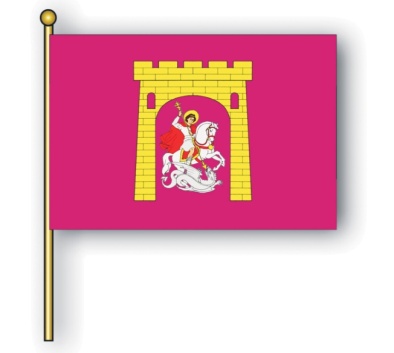 ГЕРБГеоргиевского городского округа Ставропольского края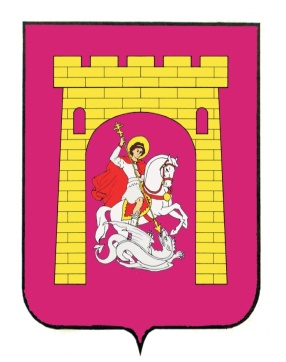 январьфевральмартапрельмайиюньиюльавгустсентябрьоктябрьноябрьдекабрьгод-1,91,44,711,618,723,026,322,819,612,93,01,512,0Никольская церковьг. ГеоргиевскЦерковь построена в 1780 году из дерева. Памятник архитектуры 18 века федерального значения,  в ней был освящен Георгиевский трактат   (церковь действующая)Дом купца Белоусоваг. ГеоргиевскПамятник архитектуры  начала 20 века федерального значенияОсобняк купца Тумасоваг. ГеоргиевскЗдание по ул. Лермонтова (со скульптурами львов)Здание Георгиевского общества взаимного кредитаг. ГеоргиевскНыне муниципальное бюджетное образовательное учреждение дополнительного образования детей «Дом детского творчества»Здание филиала Азово-Донского коммерческого банкаг. ГеоргиевскНыне здание  отдела записи актов гражданского состояния  управления записи актов гражданского состояния Ставропольского края  по Георгиевскому районуЗдание городской управыг. ГеоргиевскВ нем располагается Георгиевская межрайонная прокуратура   Дом  Дораг. ГеоргиевскНыне казачья управаСолодоварня  Лейцингераг. ГеоргиевскНыне складские помещенияМужское реальное училищег. ГеоргиевскНыне муниципальное бюджетное общеобразовательное учреждение средняя общеобразовательная школа  № 1 имени Александра Кирилловича ПросоедоваЖенская гимназияг. ГеоргиевскНыне муниципальное бюджетное общеобразовательное учреждение средняя общеобразовательная школа  № 3Народное собраниег. ГеоргиевскНыне муниципальное бюджетное учреждение культуры «Георгиевский городской Дом культуры»Гостиница «Лувр»г. ГеоргиевскНыне в нём находится  магазин Сафонова  Дачас. КраснокумскоеПамятник градостроительства и архитектуры местного значения, с. Краснокумское. Построена в 1892 г.  Здание принадлежало генерал-лейтенанту Илье Ивановичу Сафонову- отцу известного на весь мир музыканта и дирижера, директора Московской консерватории Василия Ильича Сафонова Церковь Рождества Пресвятой Богородицыст. Лысогорская  Памятник архитектуры местного значения.  Построена в конце XIX века (начало строительства в 1886г.) из дерева в центре станицы.  Церковь строили неизвестные мастера из Воронежской губернии, узорную металлическую изгородь выковали лысогорские казаки – умельцы, столбы изгороди залиты свинцом Особняк Головина – начало XX века г. Георгиевск, Памятник градостроительства и архитектуры регионального значения. Здание одноэтажное. Выполнено из кирпича, перегородки деревянные. Имеется парадный вход с крыльцом. На фасаде крыльца выполнен барельеф львиной головы. Архитектурный стиль здания – русский модерн		№Наименованиенаселенного пунктаРасстояние от центра МО до центра района(км)Численность населения по состоянию на 01.01.2019г (человек)Численность избирателей(человек)1  город Георгиевск67054434622станица Александрийская201140157973хутор им. Кирова24242794посёлок Терский177223675посёлок Балковский6210246456посёлок Роговой68927станица Георгиевская8608240938село Краснокумское61715494079посёлок Падинский47,397669110посёлок Крутоярский40,346225011станица Лысогорская2011059717412станица Незлобная8193361365913посёлок Приэтокский2352636314посёлок Новый53039230215село Новозаведенное294948355616село Обильное23,76259472317станица Подгорная85786386118посёлок Новоульяновский40,51776135719посёлок Ульяновка45,145136520станица Урухская302672202221посёлок Нижнезольский23109985922посёлок Шаумянский92960220323хутор Новомихайловский17,923417424посёлок Ореховая Роща933525025посёлок Семеновка18,9192138Всего:165798107799Наименование Порядок избрания (назначения)Дата избранияСрок полномочий,до Глава Георгиевского городского округа Ставропольского краяИзбирается Думой Георгиевского городского округа Ставропольского края из числа кандидатов, представленных конкурсной комиссией по результатам конкурса15.12.2017На 5 летДума Георгиевского городского округа Ставропольского края, представительный орган, (38 депутатов)Муниципальные выборы10.09.2017На 5 летКонтрольно-счетная палата Георгиевского городского округаОбразуется Думой Георгиевского городского округа Ставропольского края. Председатель контрольно – счетной палаты  назначается Думой Георгиевского городского округа Ставропольского края сроком на 5 лет.23.12.2015На 5 лет                                                                                                                                                                                                                                  НаименованиеПлан на 2019 годмлн. рублейФактическое поступлениемлн. рублей % исполненияДоходы всего3665,013699,88101,0Налоговые и неналоговые доходы, в том числе:606,81654,93107,9Налог на доходы физических лиц270,68271,53100,3Акцизы на нефтепродукты38,3239,46103,0Единый налог на вменённый доход41,1541,88101,8Единый сельскохозяйственный налог13,0814,60111,6Налог, взимаемый в связи с применением патентной системы налогообложения5,867,46127,3Налог на имущество физических лиц25,5730,33118,6Земельный налог69,2970,82102,2Государственная пошлина14,7418,65126,5Доходы в виде прибыли, приходящейся на доли в уставных капиталах хоз. товариществ и обществ или дивидендов по акциям, принадлежащим городским округам0,510,51100,0Доходы, получаемые в виде арендной платы за земельные участки38,0846,71122,7Доходы от сдачи в аренду имущества8,098,63106,7Доходы от перечисления части прибыли МУП2,802,80100,0Плата за негативное воздействие на окружающую среду2,5312,62498,8Доходы от оказания платных услуг 29,5030,58103,7Прочие доходы от компенсации затрат государства1,501,65110,0Доходы от реализации имущества16,9717,97105,9Доходы от реализации земельных участков5,5913,20236,1Штрафы, санкции возмещения ущерба17,9920,33113,0Прочие неналоговые доходы4,565,20114,0Безвозмездные поступления, в том числе:3 058,203 044,9599,6Дотации514,29514,29100,0Субсидии799,53786,3898,4Субвенции1688,551688,54100,0Иные межбюджетные трансферты53,6053,4799,8Расходы всего3 892,863 762,9796,7Общегосударственные вопросы265,31263,9399,5Национальная безопасность и правоохранительная деятельность29,6729,5599,6Национальная экономика296,29296,17100,0Жилищно – коммунальное хозяйство377,31342,5890,8Образование1631,371582,3397,0Культура, кинематография217,63211,3797,1Социальная политика964,83961,3299,6Физическая культура и спорт110,4675,7368,6Профицит бюджета (+), дефицит (-)-227,85-63,09№ п/пНаименование муниципальных программЗапланировано к финансированию программой, тыс. рублейКассовое исполнение, тыс. рублей1.«Развитие образования и молодежной политики»1 688 480,641 645 088,942.«Развитие жилищно-коммунального и дорожного хозяйства, благоустройство Георгиевского городского округа Ставропольского края»464 457,80428 346,473.«Развитие культуры, туризма и спорта»291 170,46259 635,384.«Социальная поддержка граждан»853 904,34853 770,725.«Управление финансами и имуществом»71 196,7071 022,406.«Развитие муниципального образования и повышение открытости администрации Георгиевского городского округа Ставропольского края»283 723,84267 310,207.«Развитие сельского хозяйства»19 783,9819 662,478.«Формирование современной городской среды»197 261,65195 299,549.«Профилактика правонарушений, терроризма, обеспечение общественного порядка, межнациональные отношения и поддержка казачества»3 557,923 557,16ВСЕГО3 873 537,333 743 693,28№Полное наименованиеЮридическийадрес и телефон1.Ставропольское отделение № 5230 ПАО Сбербанк (подразделения и дополнительные  офисы на территории)2.Дополнительный офис ГеоргиевскийПубличное акционерное общество Ставропольпромстройбанк357820, г. Георгиевск,ул. Пятигорская-Тимирязева, 13/1,т.: 5-11-92; 5-17-113.Кредитно-кассовый офис «Георгиевский» в г. ГеоргиевскеФилиал №2351 ВТБ 24 (ПАО)357820,г. Георгиевск,ул. Пушкина, 52,4.Дополнительный офис Ставропольского регионального филиала АО «Россельхозбанк»357820,г. Георгиевск,ул. Калинина, 134т. 6-10-745.ПАО «Почта Банк»(3 представительства) №Наименование предприятияадрес1ООО "Агро-смета" 357805 ст.Урухская, ул.Ленина, 202ООО СХП «Александрия» 357840 ст.Александрийская, п.Комсомльский,143ООО «Заветное»357813 с.Новозаведенное, ул.Шоссейная, 644ООО «Изобилие»357812 с.Обильное, ул.Степная, 295ООО «Интеринвест» 357814 с.Краснокумское, ул. Юбилейная, 46СХА «Птицефабрика Кумская» 357813 с.Новозаведенное, ул.Шоссейная, 177СПК «Незлобненский» 357809 пос.Приэтокский, ул.Центральня,8ООО «Новозаведенское» 357813 с.Новозаведенное, ул.Кооперативная, 19ООО СП «Новинское» 357819 пос.Новый ул.Садовая, 410ООО СХП «Новая Дружба» 357807 ст.Незлобная, ул.Степная,5911ООО СХП «Подгорное» 357815 ст.Подгорная, ул.Ленина, 5312ООО СХП «Простор» 357817 пос.Балковский, ул.Новая,1713ООО СХП «Рассвет» 357801 ст.Георгиевская, ул.Выгонная, 6614ФГБУ СГЦ «СКЗОСП» 357812 с.Обильное ул. Продольная, 3015ООО «Ульяновец» 357844 п.Новоульяновский, ул.Кооперативная, 116ООО СХП «Урожайное» 357818 п.Падинский, ул.40 лет Победы,1517ООО «Шаумяновское» 357803 п.Шаумянский, ул.Урожайная,1818ООО «Агроинициатива» 357812, с.Обильное, ул.Советская,4819ООО СХП «Плодородие» 357812, с.Обильное, ул.Георгиевская,3620ООО «Агрофирма» 357801 ст.Незлобная, ул.Дорожная, 1-апоказатель2017 г2018 г2019 гОтгружено товаров собственного производства, выполнено работ и услуг собственными силами  по отрасли сельское хозяйство крупными и средними организациями, млн. рублейв том числе:2339,82493,32697,5растениеводство2012,42247,62479,0животноводство327,4245,6218,5Количество хозяйствующих субъектов, ед.171165165Сельскохозяйственные предприятия, ед.262626Крестьянские (фермерские) хозяйства, ед.145139139Личные подсобные хозяйства, ед.310003100031000Численность занятых в сельском хозяйстве по организациям, не относящимся к субъектам малого предпринимательства, чел.173417231723Валовое производство основных сельскохозяйственных продуктов:Валовое производство основных сельскохозяйственных продуктов:Валовое производство основных сельскохозяйственных продуктов:Валовое производство основных сельскохозяйственных продуктов:продукция растениеводства по организациям, не относящимся к субъектам малого предпринимательства, тонн зерно403000,0418000,0367765,0подсолнечник31800,029200,024485,0 картофель4800,08700,06302,0 овощи6672,09200,04623,0сбор плодов и ягод1982121200,027034,0продукция животноводства по  всем категориям хозяйств, тонн молоко138561713215192 мясо252392809630733 яйцо (тыс. штук)666916225054944Продуктивность скота и птицы:- удой на одну корову, кг159417411412- яйценоскость на курицу-несушку, штук332325320Среднемесячная заработная плата одного работника (рублей)21857,121735,327285Крупных и средних предприятий, ед.12Малых и микро предприятий, ед.94Субъектов, осуществляющих хозяйственную деятельность без образования юридического лица, ед.298Наименование отраслиПроизводство  пищевых продуктов7Металлургическое производство и производство готовых металлических изделий1Производство машин и оборудования1Текстильное и швейное производство1Прочие2ВСЕГО:12Наименование предприятия организации (включая санаторно - курортные учреждения)Численность работающихОтраслевая принадлежностьООО Мясокомбинат «Олимпия»99производство пищевых продуктовООО «Бригантина Плюс»49производство пищевых продуктовАО «Хлебокомбинат «Георгиевский»117производство пищевых продуктов  ООО «Георгиевский арматурный завод»534производство запорной арматуры ООО «Винзавод "Надежда»76производство пищевых продуктов и напитков ООО «Хайнц Георгиевск»147производство пищевых продуктов  ООО «Георгиевский кирпичный завод»53производство кирпича керамического и  изделий из глиныОбособленное подразделение ООО «Невинномысский маслоэкстракционный завод»184производство пищевых продуктов ООО «Первый Георгиевский консервный завод»138производство пищевых продуктов ООО «Гео-простор»64производство пищевых продуктов Производственная Площадка г. Георгиевск Ставропольского краяАО «МАКФА»182производство пищевых продуктов Георгиевский Птицеперерабатывающий комбинат ЗАО «Байсад»111производство пищевых продуктов ООО «Агропродукт»15производство пищевых продуктов ООО ПКФ«Югагропродукт»20производство пищевых продуктов ООО «Агро-стар» 19производство пищевых продуктов ИП Леонтьев А.И.90производство пищевых продуктов ИП Рогожин А.В.16производство пищевых продуктов ООО «Радуга»12производство швейных изделийООО «Даниил»41производство бумажных изделий хозяйственно-бытового и санитарно-гигиенического назначения ООО «Меркурий»66производство спецодежды ООО «Милена»14производство изделий из бумаги и картона ООО «Кардинал»40производство пищевых продуктов ООО «Согласие»11выделка и крашение меха ООО ПТК «Блокпост»77производство спецодежды  ОАО «Георгиевский трансформаторный завод»66производство частей электронных ламп, трубок и прочих электронных компонентовООО меховая компания «Альянс»33выделка и крашение мехаООО «Мега-Альянс»16производство пластмассовых изделий, используемых в строительствеЗАО «Техсервис»87производство машин и сельскохозяйственного оборудования для обработки почвы ООО «Элегант»13 производство меховых изделий ООО «БАВА»10производство нетканых текстильных материалов и изделий из них, кроме одежды ЗАО «Южный ремонтный завод»7производство прочих сельскохозяйственных машин и оборудования ООО «Метак»60производство пластмассовых плит, полос, труб и профилейОрганизаций всех форм собственности, основным видом деятельности которых является «строительство», ед.73Объем работ, выполненных по виду деятельности «строительство» крупными и средними организациями, млн. руб.99,5Ввод в действие жилых домов за счет всех источников финансирования: общей площади жилья, кв. м45041в т.ч. построено населением общей площади жилья, кв. м37090Число домов  введенных в эксплуатацию, ед.Число квартир  введенных в эксплуатацию, ед.22384Жилищный фонд Георгиевского городского округа3692,8Муниципальный жилищный фондобщая площадь жилых помещений, тыс.кв.м0,1Государственный жилищный фонд (ведомственный)общая площадь жилых помещений, тыс.кв.м26,9Частный жилищный фонд, находящийся в собственности юридических лиц (созданных в качестве частных собственников)общая площадь жилых помещений, тыс.кв.м0,1Частный жилищный фонд, находящийся в собственности гражданобщая площадь жилых помещений, тыс.кв.м3655,9Число жилых квартир в многоквартирных домах (на конец года),ед.58029Общая площадь ветхого жилищного фонда, тыс.кв.м0Общая площадь аварийного жилищного фонда, тыс.кв. м21,31Число семей, состоящих на учете в администрации качестве нуждающихся в жилых помещениях на конец года, ед. 2290ГУП СК «Теплосеть» г. ГеоргиевскПротяженность тепловых и паровых сетей в двухтрубном исчислении, км42,256Отпущено тепловой энергии своим потребителям за год – всего, тыс. Гкал122,132в том числе: населению82,380АО «Хлебокомбинат «Георгиевский»Протяженность тепловых и паровых сетей в двухтрубном исчислении, км1,4Отпущено тепловой энергии своим потребителям за год – всего, тыс. Гкал6,391в том числе: населению1,832Георгиевский участок Минераловодского филиала ГУП СК «Крайтеплоэнерго»Протяженность тепловых и паровых сетей в двухтрубном исчислении, км10,9Отпущено тепловой энергии своим потребителям за год – всего, тыс. Гкал18,353в том числе: населению5,364Число источников теплоснабжения на конец года64из них мощностью до 3 Гкал/ч52Потребление энергии, млн. Квт/час114,044в том числе на производственные нужды-На обслуживании открытого акционерного общества «Георгиевские городские  электрические сети»:установленная мощность подстанций, Мва58,1максимальная нагрузка, Мва18,023количество трансформаторных подстанций, ед.146общая протяженность линий электропередач, км776,4На обслуживании открытого акционерного общества Восточные электрические сети филиал «МРСК Северного Кавказа» - «Ставропольэнерго»установленная мощность подстанций, Мва372,247количество трансформаторных подстанций, ед.450общая протяженность линий электропередач, км2415,287Установленная производственная мощность водопровода, тыс.куб.м/сут91,5Одиночное протяжение уличной водопроводной сети, км728,51Отпущено воды потребителям (абонентам), тыс.куб.м5298,86из них: населению, тыс.куб.м3815,48Отпущено потребителям газасетевого, млн. куб. м150638,952сжиженного, тонн0Протяженность сетей – всего, км2033,47Потребление сетевого и сжиженного газа населениемСетевой, млн. куб. м94424,18Сжиженный, тонн0Мощность очистных сооружений, тыс.куб.м/сут39,6Одиночное протяжение уличной канализационной сети, км146,47Пропущено сточных вод за год – всего, тыс.куб.м2908,97Общая протяженность улиц, проездов, набережных, км813,6Общая протяженность освещенных частей улиц, проездов, набережных, км156,6Количество световых точек6780в том числе:светильников уличного освещения6468Количество фонтанов6Городское озеро1Площадь зеленых насаждений, га479,72в том числе:общего пользования (парки, скверы, сады, бульвары), га170,46Протяженность насаждений вдоль улиц и площадей, км230,1Площадь бульваров и посадок вдоль улиц, га79Площадь цветников, га0,093Площадь розариев, га0,07Численность работников отрасли «Торговля и общественное питание» (чел.)10221Предприятий розничной торговли, всего1146Магазинов (в т.ч. муниципальные):866продовольственных438непродовольственных428Павильонов153Киосков59Общая площадь предприятий розничной торговли (тыс. кв. м.)85,73Объектов сезонной торговли (торговые палатки, лотки, автомагазины, автоцистерны):61Аптек и аптечных магазинов (ед.)49Аптечных киосков и пунктов (ед.)19Розничные рынки2Торговых мест на рынках851Ярмарки8Торговых мест на ярмарках1953Наименование рынкаВладелец, арендаторЧисло местСпециализациярынкаРынок ООО «Содружество»Общество с ограниченной ответственностью«Содружество»236универсальныйРынокООО «Гербера»Общество с ограниченной ответственностью«Гербера»615универсальныйНаименованиеОрганизаторЧисло местСпециализацияярмаркиПостоянно действующая ярмаркаГеоргиевское муниципальное унитарное предприятие«Георгиевский рынок»1615универсальнаяСезонная ярмаркаОбщество с ограниченной ответственностью«Содружество»40продажа сельхозпродукции и иной продукцииСезонная ярмаркаобщество с ограниченной ответственностью «Георгиевское станичное казачье обществог. Георгиевска и Георгиевского района Ставропольского казачьего общества Терского казачьего войска»110продажа сельхозпродукции и иной продукцииПостоянно действующая ярмаркаГеоргиевское муниципальное унитарное предприятие «Незлобненский рынок»76универсальнаяПостоянно действующая ярмаркаОбщество с ограниченной ответственностью «Коопторг»20универсальнаяПостоянно действующая ярмаркаОбщество с ограниченной ответственностью «Георгиевское станичное казачье обществог. Георгиевска и Георгиевского района Ставропольского казачьего общества Терского казачьего войска»24универсальнаяПостоянно действующая ярмаркаАссоциация   «Союз предпринимателей села Новозаведенного»44универсальнаяПостоянно действующая ярмаркаГеоргиевское городское казачье общество Ставропольского окружного казачьего общества Терского войскового казачьего общества24универсальнаяЧисло предприятий общественного питания214    в них посадочных мест12921       в т.ч. столовых при школах3145      при высших и средних учебных заведениях1110      на предприятиях и организациях786      открытая сеть7880Численность работников сферы бытового обслуживания, в т. числе:1020юридические лица (чел.)175индивидуальные предприниматели (чел.)845Предприятий бытового обслуживания, всегов т. числе:416     мастерских по ремонту и пошиву обуви25     ателье по ремонту и пошиву швейных изделий40мастерских по ремонту сложно-бытовой техники, теле- радиоаппаратуры19мастерских по ремонту и изготовлению металлоизделий17     мастерских по ремонту и изготовлению мебели20     химчисток и прачечных3     фотоателье15Бань и душевых (саун)2Парикмахерских134Техническое обслуживание и ремонт автотранспорт- ных средств66Ритуальные услуги21Прочие предприятия бытового обслуживания населения54Общее протяжение улиц и проездов, км809,9в том числе:с твердым покрытием727,3с усовершенствованным покрытием286,5со щебеночным и гравийным покрытием440,8обеспеченных водостоками3,108Мосты и путепроводы на дорогах общего пользования местного значения, ед.17протяженность, пог. м379,9в том числе:мосты железобетонные и каменные, ед.13протяженность, пог. м275,7мосты металлические, ед.3протяженность, пог. м75,0путепроводы и эстакады на пересечениях автодорог с железными дорогами, ед.1протяженность, пог. м29,2Автобусные остановки, ед.235Протяженность линий освещения на  автодорогах, км236,9Всего автотранспорта – всего, ед.55640Городские автобусные пассажирские перевозкиСписочный состав общественного транспорта – всего, ед. 374в том числе: муниципальные автобусыавтобусами малой и средней вместимости374Количество маршрутов – всего, ед.23в том числе обслуживаемых: муниципальными автобусами -автобусами малой и средней вместимости23Среднедневной выход на линию, ед.:300муниципальных автобусов-автобусов малой и средней вместимости300Перевезено пассажиров, млн. чел.14,5Доля перевозок пассажиров, процентов:100муниципальными автобусами -автобусами малой вместимости100Междугородные (в том числе транзитные) и пригородные автобусные пассажирские перевозкиналичие автовокзалов1Количество маршрутов, в том числе:междугородних 54в т.ч. транзитных40пригородных14Количество автопредприятий – всего, ед.4в том числе муниципальных-Количество автостоянок 9Количество станций технического осмотра5Количество автомобильных моек27Количество автомобильных станций ГСМ – всего, ед.20в том числе:смешанного типа (бензин, газ)19газонаполнительных2Железнодорожные пассажирские перевозкиКоличество железнодорожных вокзалов1Количество железнодорожных станций1Количество направлений проходящих поездов в том числе:поездов дальнего следования11местного и пригородного сообщения2Число перевезённых пассажиров – всего, тыс. чел.79,3в том числе:поездами дальнего следования48,0поездами местного и пригородного сообщений31,3Отделений почтовой связи29их общий обмен: 2269883письма и бандероли, штук1194372посылки, штук198135доставлено периодических печатных  изданий, штук877376Радиотрансляционные точки, всего:1078основные1349Телеграф:телеграфная  сеть общего пользования(точек подключения)–телетайп (абонентов)-Телефонов-автоматов, 33в т.ч. универсальных33Емкость городской телефонной сети (номеров),21610в том числе:                АТС-28450Цифровая линия UT АТС-6,9000                                    АТС-7,1588                                    АТС-51970Количество пользователей сети Интернет23416Численность работников учреждений общего образования, чел.3354в том числе педагогических работников1765из них: в общеобразовательных учреждениях991в учреждениях дополнительного образования,101в детском доме24в школе-интернате52в детских дошкольных учреждениях597в том числе:0государственных263муниципальных3091Почетных работников образования213Всего образовательных учреждений, ед.82в них обучается и воспитывается, чел.24167Детских дошкольных учреждений - всего, ед.47в том числе:0государственных1муниципальных46из них: специализированные детские сады0детские сады комбинированного вида0детские сады общеразвивающего вида46детские сады компенсирующего вида1Воспитывается в детских дошкольных учреждениях детей, чел.7464в том числе:0в государственных88в муниципальных7376 Общеобразовательные учреждения29из них: с углубленным изучением предметов2гимназии1Центр образования1коррекционные1Число учащихся в общеобразовательных учреждениях, чел.16491в том числе в коррекционных125Учреждения дополнительного образования детей, ед.4Число детей в учреждениях дополнительного образования, детей5502Детский дом2Число воспитанников в детском доме58Специальная школа-интернат2Число учащихся в школе-интернате212Количество классов в общеобразовательных организациях казачьей направленности26Количество классов в общеобразовательных организациях кадетской направленности14Количество учащихся в общеобразовательных организациях, поощренных золотой медалью Ставропольского края «За особые успехи в обучении»47Количество учащихся в общеобразовательных организациях, поощренных серебряной медалью Ставропольского края «За особые успехи в обучении»;28Количество учащихся в общеобразовательных организациях, поощренных медалью «За особые успехи в учении»72Учреждений среднего профессионального образования3в том числе: колледжей2техникумов1Всего учащихся в учреждениях среднего образования4944Высших учебных заведений (филиалы)0в том числе: университетов0из них: государственные0институтов0из них: государственные0негосударственные0Всего студентов в высших учебных заведениях0Всего работающих в лечебно-профилактических учреждениях (человек)1565         из них: врачи245                      средний медицинский персонал730Лечебно-профилактических учреждений - всего26         из них: амбулаторно-поликлинических22Количество (мощность) посещений амбулаторно-поликлинических учреждений в смену3137ДиспансеровБольниц3БальнеолечебницаСтанция скорой медицинской помощи1Коек в больнице720         из них: круглосуточных592                      дневного стационара128Коек в диспансерах         из них: круглосуточных105                      дневного стационара32Количество лицензированных видов услуг170         из них: медицинской деятельности156                      фармацевтической деятельности14Число учреждений культурно-досугового типа, ед.17в них работников – всего, чел.189в них специалисты культурно-досуговой деятельности, чел.148Число библиотек, ед.25в них работников – всего, чел.102из них библиотечных работников, чел.92в них книг, тыс. шт.817,57Книг в библиотеках на одного жителя5,3Число музеев, ед.1в них работников – всего, чел.12Число детских музыкальных, художественных и школ искусств, ед.11в них работников – всего, чел.157Число кинотеатров, ед.1в них работников, чел.13Памятников истории, культуры, архитектуры, градостроительства (состоящих на учете)164в том числе скульптурных5                    архитектурных27                    археологических113                    прочих19Число парков, ед.1В них работников, всего24Наименование показателяКоличественное значениеКоличество проведенных культурно-массовых мероприятий3 709Количество читателей, посетивших библиотеки462111Количество детей, обучающихся в детских школах искусств1110Количество детей, обучающихся в музыкальной и художественной школах665Число коллективных мест размещения (гостиницы), ед.11Число мест в них, всего281№ п/пНаименование коллективаАдрес1.Народный народно-сценический ансамбль  казачьей песни « Родники»ст. Александрийская, пер. Комсомольский, д.9Александрийский сельский Дом культуры2.Народный детский народно-сценический ансамбль  казачьей песни « Родничок»ст. Александрийская, пер. Комсомольский, д.9Александрийский сельский Дом культуры3.Народный хор патриотической песни «Ветеран»Город Георгиевск, ул. Луначарского,д.41,Георгиевский городской Дом культуры4.Народный народно-сценический ансамбль казачьей песни «Благовест»г. Георгиевск, ул. Луначарского, д. 41,Георгиевский городской Дом культуры5.Народный ансамбль русской «Россиянка»г. Георгиевск, ул. Луначарского, д. 41,Георгиевский городской Дом культуры6.Народный народно-сценический детский казачий ансамбль «Росинка»г. Георгиевск, ул. Луначарского, д. 41,Георгиевский городской Дом культуры7.Народный театр юного зрителяг. Георгиевск, ул. Луначарского, д. 41,Георгиевский городской Дом культуры8.Народный драматический театрг. Георгиевск, ул. Луначарского, д. 41,Георгиевский городской Дом культуры9.Народный ансамбль кавказского танца «Гарун»г. Георгиевск, ул. Луначарского, д. 41,Георгиевский городской Дом культуры10.Народная студия современного танца «Non stop»г. Георгиевск, ул. Луначарского, д. 41,Георгиевский городской Дом культуры11.Народная студия классического балета «Фуэте»г. Георгиевск, ул. Луначарского, д. 41,Георгиевский городской Дом культуры12.Народный ансамбль восточного танца «Роксалана»г. Георгиевск, ул. Луначарского, д. 41,Георгиевский городской Дом культуры13.Народный ансамбль бального спортивного танца «Грация»г. Георгиевск, ул. Луначарского, д. 41,Георгиевский городской Дом культуры14.Народная хореографическая студия «Филирина»г. Георгиевск, ул. Луначарского, д. 41,Георгиевский городской Дом культуры15.Народный духовой оркестрг. Георгиевск, ул. Луначарского, д. 41,Георгиевский городской Дом культуры16.Народный хореографический ансамбль «Озорные каблучки»г. Георгиевск, ул. Чугурина\Московская, д. 12\46,Городской Дворец культуры17.Народный ансамбль эстрадно – спортивного танца «Валери»г. Георгиевск, ул. Чугурина\Московская, д. 12\46, Городской Дворец культуры18.Народный вокальный ансамбль «Поющие Сердца»г. Георгиевск, ул. Чугурина\Московская, д. 12\46, Городской Дворец культуры19.Народный ансамбль национального танца «Жемчужина Кавказа»г. Георгиевск, ул. Чугурина\Московская, д. 12\46, Городской Дворец культуры20.Народный вокальный ансамбль «Ретро»г. Георгиевск, ул. Чугурина\Московская, д. 12\46, Городской Дворец культуры21.Народный ансамбль современного танца «Фэнтэзи»г. Георгиевск, ул. Чугурина\Московская, д. 12\46, Городской Дворец культуры22.Народный танцевальный коллектив «Талисман»г. Георгиевск, ул. Чугурина\Московская, д. 12\46, Городской Дворец культуры23.Народный ШОУ – театр «Бродячие артисты»г. Георгиевск, ул. Чугурина\Московская, д. 12\46, Городской Дворец культуры24.Народный народно-сценический ансамбль казачьей песни «Оберег»г. Георгиевск, ул. Чугурина\Московская, д. 12\46, Городской Дворец культуры25.Народный танцевальный коллектив «Адекс», младшая группаст. Георгиевская, пер. Кооперативный, д.9аГеоргиевский сельский Дом культуры26.Народная студия художественного слова и эстрадного монолога «Золотое слово Руси», младшая группаст. Георгиевская, пер. Кооперативный, д.9аГеоргиевский сельский Дом культуры27.Народный вокальный ансамбль «Музыкальное созвездие»с. Краснокумское, ул. Пионерская, д.23 Краснокумский сельский Дом культуры28.Народный вокальный ансамбль «Молодушки»пос. Падинский, ул.. 40 лет Победы, д.15Крутоярский сельский Дом культуры29.Народная студия сольного пения «Streetmusic»ст. Лысогорская, ул. Школьная, д.73Лысогорский  сельский Дом культуры30.Народный детский казачий коллектив «Казачья поросль»ст. Лысогорская, ул. Школьная, д.73Лысогорский  сельский Дом культуры31.Народный хор «Серебряные родники» им. И.В.Лысиковаст. Незлобная, ул. Школьная, д.20Незлобненский сельский Дом культуры32.Народная театральная студия «Маска»ст. Незлобная, ул. Школьная, д.20Незлобненский сельский Дом культуры33.Народный вокальный ансамбль «Элегия»пос. Новоульяновский, ул. Кооперативная, д.1Новоульяновский сельский Дом культуры34.Народный театра юного зрителя «Бенефис» с. Обильное, ул. Советская, д.46Обильненский сельский Дом культуры35.Народно – сценический ансамбль казачьей песни «Стерх» ст. Подгорная, ул. Ленина, д.66Подгорненский сельский Дом культуры36.Народная вокальная студия «Премьера»ст. Подгорная, ул. Ленина, д.66Подгорненский сельский Дом культуры37.Народный танцевальный коллектив «Ровесник» ст. Подгорная, ул. Ленина, д.66Подгорненский сельский Дом культуры38.Народная студия малых театральных форм «Нежный возраст»ст. Подгорная, ул. Ленина, д.66Подгорненский сельский Дом культуры39.Народный ансамбль кавказского танца «Аквилегия» ст. Подгорная, ул. Ленина, д.66Подгорненский сельский Дом культуры40.Народная студия декоративно-прикладного творчества «Калейдоскоп»ст. Подгорная, ул. Ленина, д.66Подгорненский сельский Дом культуры41.Народная студия театрального творчества «Реплика» пос. Шаумянский, ул. Советская, д.1Шаумяновский сельский Дом культуры№ п/пФизическая культура и спорт1.Число спортивных сооружений – всего, ед.246из них муниципальных206из общего числа спортивных сооружений: стадионы с трибунами, ед.1из них муниципальные1плоскостные спортивные сооружения, ед.164площадь объектов плоскостных сооружений, м2126575спортивные залы, ед.43общая площадь спортивных залов, м213065плавательные бассейны, ед.2из них муниципальные1другие спортивные сооружения252.Число детско-юношеских спортивных школ13.Численность занимающихся физической культурой и спортом, чел.712204.доля населения, систематически занимающихся физической культурой и спортом, %46,15.Количество проведенных спортивных мероприятий2146.Количество человек принявших участие в спортивных мероприятиях (местных, краевых, российских, международных соревнованиях), чел.241277.Количество проведенных этапов тестирования жителей округа в возрасте 6-29 лет (I-VI ступеней) в рамках Комплекса ГТО, ед.18НаименованиеКоличествоВ них членов (в том числе на платной основе)Имеют статус юридического лица Советы (комитеты) микрорайонов6660Квартальные советы (комитеты)1183540Хуторские советы (комитеты)000Уличные советы (комитеты)43713280Дворовые советы (комитеты)000Иные формы организации ТОС: -  домовые комитеты31010850№Наименование организацииПочтовый адрес1.Религиозная организация «Георгиевская Епархия Русской Православной Церкви (Московский Патриархат)» 357831, г. Георгиевск, ул. Строителей, 22.Местная религиозная организация православного прихода храма Святителя Николая  Чудотворца города Георгиевска Ставропольского края Георгиевской епархии русской православной церкви357820, г. Георгиевск,ул. Красноармейская, 173.Местная религиозная организация православного храма Святого великомученика Георгия Победоносца города Георгиевска Ставропольского края Георгиевской епархии русской православной церкви357827, г. Георгиевск,ул. Строителей, 24.Местная религиозная организация православного Прихода храма Святой Троицы ст. Георгиевская Георгиевского района Ставропольского края Георгиевской епархии Русской Православной церкви (Московский Патриархат)357801, Георгиевский городской округ, ст. Георгиевская,ул. Милозовского, 185.Местная религиозная организация православного Прихода храма Архангела Божия Михаила ст. Незлобной Георгиевского района Ставропольского края Георгиевской епархии Русской Православной церкви (Московский Патриархат)357807, Георгиевский городской округ, ст. Незлобная, 
ул. Партизанская, 22,6.Местная религиозная организация православного Прихода храма Рождества Пресвятой Богородицы ст. Лысогорской Георгиевского района Ставропольского края Георгиевской епархии Русской Православной церкви (Московский Патриархат)357838, Георгиевский городской округ, ст. Лысогорская, 
ул. Кооперативная, 52Б,7.Местная религиозная организация православного Прихода храма Святой Троицы с. Краснокумского Георгиевского района Ставропольского края Георгиевской епархии Русской Православной церкви (Московский Патриархат)357834, Георгиевский городской округ, с. Краснокумское,ул. Кирова, 24,8.Местная религиозная организация православного Прихода храма Казанской иконы Божией Матери ст. Подгорной Георгиевского района Ставропольского края Георгиевской епархии Русской Православной церкви (Московский Патриархат)357815, Георгиевский городской округ, ст. Подгорная,ул. Горького, 39.Местная религиозная организация православного Прихода храма святителя Николая Чудотворца с. Обильного Георгиевского района Ставропольского края Георгиевской епархии Русской Православной церкви (Московский Патриархат)357812, Георгиевский городской округ, с. Обильное,ул. Строителей, 1610.Местная религиозная организация православного Прихода храма Архангела Божия Михаила с. Новозаведенное Георгиевского района Ставропольского края Георгиевской епархии Русской Православной церкви (Московский Патриархат)357813, Георгиевский городской округ, с. Новозаведенное,ул. Колхозная, 311.Местная религиозная организация православного Прихода храма Архангела Божия Михаила ст. Александрийской Георгиевского района Ставропольского края Георгиевской епархии Русской Православной церкви (Московский Патриархат)357841, Георгиевский городской округ, ст. Александрийская, 
ул. Гагарина, 313 «А»12.Местная религиозная организация православного Прихода храма иконы Божией Матери «Всех скорбящих Радость» пос. Шаумянского Георгиевского района Ставропольского края Георгиевской епархии Русской Православной церкви (Московский Патриархат)357803, Георгиевский городской округ, пос. Шаумянский, 
ул. Колхозная, 2213.Местная религиозная организация православного Прихода храма пророка Божия Илии пос. Нового Георгиевского района Ставропольского края Георгиевской епархии Русской Православной церкви (Московский Патриархат)357818, Георгиевский городской округ, пос. Новый,ул. Строителей, 9/114.Религиозная организация «Архиерейское подворье при храме Покрова Божией Матери ст. Урухской Георгиевской епархии Русской Православной церкви (Московский Патриархат)357805, Георгиевский городской округ, ст. Урухская,ул. Горького, 715.Местная религиозная организация православного Прихода храма пророка Божия Илии пос. Новоульяновского Георгиевского района Ставропольского края Георгиевской епархии Русской Православной церкви (Московский Патриархат)357844, Георгиевский городской округ, пос. Новоульяновский,ул. Кооперативная, 1616.Религиозная организация «Архиерейское подворье при храме-часовни преподобного Сергия Радонежского ст. Незлобная Георгиевской епархии Русской Православной церкви (Московский Патриархат)Георгиевский городской округ,  ст. Незлобная,ул. Федорова 4417.Местная религиозная организация церковь Сурб Геворг Древне-Восточного Православия г. Георгиевска Ставропольского края Армянской апостольской церкви357820, г. Георгиевск,ул. Октябрьская, 147- а18.Местная религиозная организация Церковь Христиан-Адвентистов Седьмого Дня г. Георгиевска357825, г. Георгиевск,                    ул. Анджиевского 3519.Местная религиозная организация «Христианская Пресвитерианская Церковь «Новая Жизнь» г. Георгиевска357820, г. Георгиевск,ул. Космонавтов 10120.Местная религиозная организация Церковь Евангельских Христиан-Баптистов г. Георгиевска Ставропольского края357825, г. Георгиевск,ул. Советская, 2821.Местная религиозная организация мусульман –суннитов города Георгиевска Георгиевского района Ставропольского края357800, г. Георгиевск,ул. Крупской,11 – пр.Бакинский,68№Наименование организацииПочтовый адрес1.духовные христиане молокане357840, Георгиевский городской округ,  ст. Александрийская, ул. Гагарина, 1242.Евангельские христиане-баптисты 357800, г. Георгиевск, ул. Маяковского, 1703.Религиозная группа мусульман –суннитов  357817, Георгиевский городской округ,  п. Балковский,ул. Строителей, 3 №Наименование организацииПочтовый адрес1.Автономная некоммерческая организация «Армянское национально-культурное общество «КАНЧ»357800, г. Георгиевск,ул. Октябрьская, 672.Ставропольское региональное отделение общероссийской общественной организации «Общероссийское объединение корейцев» 357800, г. Георгиевск,                      ул. Чугурина, 183.Общественная организация «Культурный центр народов Дагестана Георгиевского городского округа Ставропольского края»357800, г. Георгиевск,ул. Ленина, 125/54.Георгиевский филиал Ставропольской региональной общественной организации «Азербайджанская община «Араз» Георгиевский городской округ,с. Краснокумское,ул. Терская, 775.Георгиевское общество греков «Орфей» 357800, г.Георгиевскул. Герцена, 826.Чеченская диаспора357828, г. Георгиевск, ул. 1-ая Незлобненская, 117.Цыганская община Георгиевский городской округ,ст. Незлобная, ул. Степная, 2268.Украинская община357827, г.Георгиевскул. Калинина 121/1 кв.29№Наименование организацииПочтовый адрес1.Межмуниципальное представительство Территориального союза «Федерация профсоюзов Ставропольского края»357800,г. Георгиевск,ул. Пушкина, 52(офис № 30)2.Организация Георгиевского городского округа Общероссийской общественной организации Профессиональный союз работников агропромышленного комплекса Российской Федерации357800,г. Георгиевск,пл. Победы, 1, каб. 73.Территориальная организация Профсоюза работников народного образования и науки Российской Федерации в Георгиевском городском округе Ставропольского края 357800,г. Георгиевск,ул. Лермонтова, 50(фактически по адресу: г. Георгиевск  ул. Тургенева, 26/1)4.Георгиевская городская организация Общероссийского профессионального союза работников жизнеобеспечения357800,г. Георгиевск,ул. Октябрьская, 1125.Профсоюзная организация работников культуры Георгиевского городского округа357800,г. Георгиевск,ул. Чугурина,12№Наименование организацииПочтовый адрес1.Георгиевское местное отделение Коммунистической партии Российской Федерации Георгиевского городского округа Ставропольского края357800,г. Георгиевск,ул. Московская, 262.Местное отделение Всероссийской политической партии «Единая Россия» Георгиевского городского округа Ставропольского края357800,г. Георгиевск,ул. Пятигорская, 2А3.Георгиевское городское отделение политической партии ЛДПР357800,г. Георгиевск,ул. Гагарина, 1174.Местное отделение Политической партии СПРАВЕДЛИВАЯ РОССИЯ в городе Георгиевске и Георгиевском районе Ставропольского края357800,г. Георгиевск,пер. Никольский, 35.Георгиевское местное отделение Всероссийской политической партии «ПАРТИЯ РОСТА»357823,г. Георгиевск, ул. Калинина, 97, офис 251.Общественная организация ветеранов (пенсионеров) войны, труда, Вооруженных сил и правоохранительных органов Георгиевского городского округа Ставропольского края 357800,г. Георгиевск,пл. Победы, 1, каб. 82.Георгиевская местная организация Всероссийского общества слепых (Георгиевская МО ВОЗ)357800,г. Георгиевск,ул. Ермолова, 353.Георгиевское местное отделение  Всероссийского общества глухих (ВОГ)357800,г. Георгиевск,ул. Калинина, 121/14.Местное отделение Общероссийской общественно-государственной организации «Добровольное общество содействия армии, авиации и флоту России» Георгиевского городского округа Ставропольского края357800,г. Георгиевск,ул. Гагарина, 855.Общественная организация «Союз ветеранов Афганистана г. Георгиевска и Георгиевского района «Саланг»357800,г. Георгиевск,ул. Калинина, 1196.Георгиевская городского округа местная организация Ставропольской краевой региональной организации Общероссийской общественной организации «Всероссийское общество инвалидов»357820, Ставропольский край, г. Георгиевск, площадь Победы, дом 1, офис 267.Общественный совет Георгиевского городского округа Ставропольского края357800,г.Георгиевск, пл.Победы, 1, каб.48.Общественный совет при Межмуниципальном отделе МВД России «Георгиевский»357800,г. Георгиевск,ул. Калинина, 129.Молодежный этнический Совет  Георгиевского городского округа Ставропольского края357820,г. Георгиевск ул. Чугурина /Московская, 12/4610.Георгиевская городская общественная организация «Российский Союз Молодежи»357820,г. Георгиевск, ул. Чугурина /Московская, 12/4611.Отделение общественной организации «Всероссийское общество автомобилистов» Георгиевского городского округа Ставропольского края357820,г. Георгиевск,ул. Горького, 58/1 12.Местное и Межрегиональное Общественное движение АвтоМотоКультура»357820,г. Георгиевск,пер. Урожайный, 613.Георгиевская районная общественная организация охотников и рыболовов357820,г. Георгиевск,ул. Лермонтова, 50/114.Георгиевское местное отделение Ставропольского краевого отделения Общероссийской общественной организации малого и среднего предпринимательства «Опора России» 357820,г. Георгиевск,ул. Калинина, 97(офис № 25)15.Общественная организация «По защите прав и интересов бизнеса Ставропольского края»357820,г. Георгиевск,пер. Никольский, д. 316.Ассоциация крестьянских (фермерских) хозяйств, кооперативов и других малых производителей сельхозпродукции Георгиевского городского округа Ставропольского края357807, Ставропольский край, Георгиевский городской округ, ст. Незлобная, улица Чапаева, д. 2, кабинет № 117.Георгиевское районное отделение Ставропольского краевого отделения Общероссийской общественной организации «Всероссийское добровольное пожарное общество»357820,г. Георгиевск,ул. Пятигорская, д.4, к.118.Ставропольская региональная общественная организация «Клуб любителей кошек «Стайлиш кэтс»ст. Незлобная,ул. Юбилейная, д. 139, кв. 1519.Общественное Объединение правоохранительной направленности «Оплот техникум» ГТМАУ357820,г. Георгиевск, ул. Калинина, 11120.Общественное Объединение правоохранительной направленности «Студенческий оплот» ГБПОУ ГРК «Интеграл»357820,г. Георгиевск, ул. Быкова, 221.Общественное Объединение правоохранительной направленности «Оплот» ГБПОУ СПО «Георгиевский колледж»357820,г. Георгиевск, ул. Калинина, 15022.Общественное объединение правоохранительной направленности волонтерский отряд «ШТУРМ»ст.Подгорная, ул.Пролетарская, 2623.Ставропольская краевая военно-патриотическая общественная организация «Георгиевская крепость»357807, Ставропольский край, Георгиевский р-н, ст-ца Незлобная, ул. Колхозная, д. 5324.Автономная некоммерческая организация «Духовно-нравственное и патриотическое воспитание молодежи ст. Лысогорской Георгиевского городского округа Ставропольского края»357838, Ставропольский край, Георгиевский р-н, ст. Лысогорская, ул. Московская, д. 1725.Общественная организация «Федерация тхэквондо Георгиевского городского округа»357820,г. Георгиевск, ул. Калинина, 18/526.Автономная некоммерческая организация «Волейбольный клуб «Транзит-Ставрополь»357820,г. Георгиевск, Калинина, д.15227.Георгиевская городская общественная организация Танцевальный Спортивный Клуб «Стиль Данс»357820,г.Георгиевск, ул. Гагарина, д. 6628.Региональное отделение Общероссийской общественной организации «Всероссийская федерация танцевального спорта и акробатического рок-н-ролла» в Ставропольском крае357827, Ставропольский край, р-н Георгиевский, г. Георгиевск, ул. Калинина, д.121, кв.2929.Общественная организация Студенческий спортивный клуб «Виктория» г. Георгиевска357827, г. Георгиевск, ул. Калинина, д. 150-15230.Региональная общественная организация «Федерация мас-рестлинга Ставропольского края»357820, г. Георгиевск, ул. Орджоникидзе, д. 4231.Георгиевская районная общественная организация «Стрелково-спортивный клуб «София»357803, п. Шаумянский, пер. Ахметский, д. 932.Территориальное общественное самоуправление № 1 города Георгиевска357820,г. Георгиевск, ул. Пушкина, 5133.Территориальное общественное самоуправление № 2 города Георгиевска357820,г. Георгиевск, ул. Пушкина, 5134.Территориальное общественное самоуправление № 3 города Георгиевска357820,г. Георгиевск, ул. Пушкина, 5135.Территориальное общественное самоуправление № 4 города Георгиевска357800,г. Георгиевск, ул. Кочубея, 536.Территориальное общественное самоуправление № 5 города Георгиевска357800,г. Георгиевск, ул. Кочубея, 537.Территориальное общественное самоуправление № 6 города Георгиевска357800,г. Георгиевск, ул. Кочубея, 5№Наименование организацииПочтовый адрес1.Георгиевская коллегия адвокатов357820,г. Георгиевск,ул. Пушкина, 542.Коллегия адвокатов Ставропольского края «Регион»Георгиевский городской округ,ст. Лысогорская,ул. Шошина, 123.Некоммерческое партнерство «Георгиевский Союз предпринимателей»357820,г. Георгиевск,ул. Пятигорская, 2А4.Объединение работодателейг. Георгиевска «Совет директоров г. Георгиевска СК»357820,г. Георгиевск,ул. Пятигорская, 2А, офис 303 5.Северо-Кавказская Ассоциация промышленного садоводства (СКАПС)Георгиевский городской округ,с. Краснокумское,ул. Юбилейная, 46.Некоммерческое образовательное частное учреждение дополнительного профессионального образования Научно-учебный центр «Знание»357827,  г. Георгиевск,ул. Пушкина, 52, каб. 3127.Автономная некоммерческая организация Военно-патриотический центр «ПАРТИЗАН» Георгиевского городского округа Ставропольского края357827,  г. Георгиевск,ул. Тургенева, 26/18.Местное отделение Всероссийского детско-юношеского военно-патриотического движения Юнармия Георгиевского городского округа357827,  г. Георгиевск,ул. Тургенева, 26/1№Наименование организацииПочтовый адрес1.Георгиевское городское казачье общество Ставропольского окружного казачьего общества Терского войскового казачьего общества (СОКО ТВКО),в состав которого входит 1 первичное казачье общество:357820,г. Георгиевск,ул. Чугурина, д.182.Урухское хуторское казачье общество Ставропольского окружного казачьего общества Терского войскового казачьего общества357805, Георгиевский городской округ,ст. Урухская.ул.Ленина, д.223.Георгиевское районное казачье общество Ставропольского окружного казачьего общества Терского войскового казачьего общества, в состав которого входят первичные казачьи общества: Георгиевский городской округ,ст.Незлобная,ул.Партизанская, д.194.Незлобненское хуторское казачье общество Георгиевского районного казачьего общества  Ставропольского окружного казачьего общества Терского войскового казачьего обществаГеоргиевский городской округ,ст. Незлобная,ул. Партизанская, д.195.Краснокумское хуторское казачье общество Георгиевского районного казачьего общества Ставропольского окружного казачьего общества Терского войскового казачьего обществаГеоргиевский городской округ,с. Краснокумское,ул. Трудовая, д.16.Лысогорское станичное казачье общество Георгиевского районного казачьего общества Ставропольского окружного казачьего общества Терского войскового казачьего обществаГеоргиевский городской округ,ст. Лысогорская,ул. Советская, д.897.Обильненское хуторское казачье общество Георгиевского районного казачьего общества Ставропольского окружного казачьего общества Терского войскового казачьего обществаГеоргиевский городской округ,с. Обильное,ул. Советская, д.468.Новозаведенское хуторское казачье общество   Ставропольского окружного казачьего общества Терского войскового казачьего обществаГеоргиевский городской округ,с. Новозаведенное,ул. Кооперативная, д.1-а9.Александрийское станичное казачье общество Георгиевского районного казачьего общества   Ставропольского окружного казачьего общества Терского войскового казачьего обществаГеоргиевский городской округ,ст. Александрийская,пер. Комсомольский, д.910.Подгорненское хуторское казачье общество Георгиевского районного казачьего общества   Ставропольского окружного казачьего общества Терского войскового казачьего обществаГеоргиевский городской округ,ст. Подгорная,ул. Ленина, д.6611.Георгиевское хуторское казачье общество ст. Георгиевской Ставропольского окружного казачьего общества Терского войскового казачьего обществаГеоргиевский городской округ,ст. Георгиевская,пер. Милозовского, д.9-а